RFQ Title:	Supply and Delivery of Various Light and Medium Duty VehiclesRFQ No:	1220-040-2023-051CONTRACTORLegal Name: 			Contact Person and Title:		Business Address:		Business Telephone:		Business Fax:			Business E-Mail Address:		CITY OF SURREYCity Representative:	Sunny Kaila, Manager, Procurement ServicesE-mail for PDF Files:	purchasing@surrey.caIf this Quotation is accepted by the City, a contract will be created as described in:the Agreement;the RFQ; andother terms, if any, that are agreed to by the parties in writing.Capitalized terms used and not defined in this Quotation will have the meanings given to them in the RFQ.  Except as specifically modified by this Quotation, all terms, conditions, representations, warranties and covenants as set out in the RFQ will remain in full force and effect.I/We have reviewed the RFQ Attachment 1 – Agreement – Goods and Services.  If requested by the City, I/we would be prepared to enter into that Agreement, amended by the following departures (list, if any):Section			Requested Departure(s)	Please State Reason for the Departure(s):The City requires that the successful Contractor have the following in place before providing the Goods and Services:Workers’ Compensation Board coverage in good standing and further, if an “Owner Operator” is involved, personal operator protection (P.O.P.) will be provided,Workers' Compensation Registration Number ___________________________;Prime Contractor qualified coordinator is Name:  _______________ and Contact Number:  _________________________;Insurance coverage for the amounts required in the proposed Agreement as a minimum, naming the City as additional insured and generally in compliance with the City’s sample insurance certificate form available on the City’s Website at www.surrey.ca search Standard Certificate of Insurance;City of Surrey or Intermunicipal Business License:  Number ________________;If the Contractor’s Goods and Services are subject to GST, the Contractor’s GST Number is _____________________________________; andIf the Contractor is a company, the company name indicated above is registered with the Registrar of Companies in the Province of British Columbia, Canada, Incorporation Number ___________________________________.As of the date of this Quotation, we advise that we have the ability to meet all of the above requirements except as follows (list, if any):Requested Departure(s):	Please State Reason for the Departure(s):The Contractor acknowledges that the departures it has requested in Sections 3 and 4 of this Quotation will not form part of the Agreement unless and until the City agrees to them in writing by initialing or otherwise specifically consenting in writing to be bound by any of them.Changes and Additions to Specifications:In addition to the warranties provided in the Agreement, this Quotation includes the following warranties:I/We have reviewed the RFQ Attachment 1, Schedule A – Specifications of Goods and Scope of Services. If requested by the City, I/we would be prepared to meet those requirements, amended by the following departures and additions (list, if any):	Requested Departure(s) 	Please State Reason for the Departure(s):Time Schedule:Contractors should provide an estimated schedule, with major item descriptions and times indicating a commitment to provide the Goods and perform the Services within the time specified (use the spaces provided and/or attach additional pages, if necessary).MILESTONE DATES __________________________________Experience, Reputation and Resources:Contractor's relevant experience and qualifications in delivering Goods and Services similar to those required by the Agreement (use the spaces provided and/or attach additional pages, if necessary):Contractor's references (name and telephone number) (use the spaces provided and/or attach additional pages, if necessary).  The City's preference is to have a minimum of three references.  Previous clients of the Contractor may be contacted at the City’s discretion.Contractors should identify and provide the background and experience of all key personnel proposed to provide the Goods and Services (use the spaces provided and/or attach additional pages, if necessary):Key PersonnelContractors should identify and provide the background and experience of all sub-contractors and material suppliers proposed to undertake a portion of the Goods and Services (use the spaces provided and/or attach additional pages, if necessary):I/We the undersigned duly authorized representatives of the Contractor, having received and carefully reviewed the RFQ and the Agreement, submit this Quotation in response to the RFQ.This Quotation is offered by the Contractor this _______ day of _______________, 202_.CONTRACTORI/We have the authority to bind the Contractor.Fees and PaymentsIn accordance with the Agreement, which terms and conditions I/we have carefully examined and agree to, the undersigned hereby submits a firm Quotation for the supply and delivery of the Good(s) in accordance with the Specifications for the price(s) as listed below, delivered F.O.B. Freight Prepaid, City of Surrey, Fleet/Service Centre, Central Operations Works Yard, 6651 – 148th Street, Surrey, B.C. V3S 3C7, CANADA. The City will negotiate pricing adjustments based on price changes from the manufacturer. The Contractor will be expected to provide factory invoices to justify increases. The following price(s) include and covers all duties, taxes, handling and transportation charges, and all other charges incidental to and forming part of this Quotation.  The Contractor shall be responsible for customs clearance and payment of any duties and/or taxes owing at the time of importation into CANADA, as applicable.The Contractor offers to supply to the City of Surrey the Goods for the prices plus applicable taxes as follows (if insufficient space, add additional tables as required):SCHEDULE B TABLE OF CONTENTSQuotation 1A: 22,000lbs GVW Regular Cab 4x4, Cab & Chassis Configuration 84” CA	37Quotation 1B: Half Ton Super Cab 4X4 8’ Box	51Quotation 1C: Half Ton Super Cab 8’ Box 4x2	59Quotation 1D: Half Ton Regular Cab 8’ Box 4x2	66Quotation 1E: Half Ton Regular Cab 8’ Box Delete 4x4 (bare chassis)	73Quotation 1F: Medium (6,170lb SVWR) Size Crew Cab 4x4 Box Pickup	77Quotation 1G: Hybrid Compact Pickup Truck	82Quotation 1H: Compact Pickup Truck 4x4	86Quotation 2A: Mid-Size SUV	91Quotation 3A: Three Quarter Ton Van	95Quotation 3B: One Ton EV Single Rear Wheel, Rear Wheel Drive High Roof Van	101[END OF PAGE]Contractors are to provide information regarding their equipment compatibility relating to the chassis and equipment provided by their sub-contractor. Quotation 1A – 22,000lbs GVW Regular Cab 4x4, Cab & Chassis Configuration 84” CA Preferred Technical SpecificationsContractors should complete and submit with their Quotation the Preferred Technical Specifications Response Form.  Attach any additional specifications for the Good, any optional accessories and any substitutions for the Good (if substitutions are permitted or applicable).The specification herein states the preferred requirements of the City of Surrey. Note: Contractors are directed to list complete manufacturers’ details of model proposed in the right-most column.Quotation 1B – Half Ton Super Cab 4X4 8’ Box Preferred Technical SpecificationsContractors should complete and submit with their Quotation the Preferred Technical Specifications Response Form.  Attach any additional specifications for the Good, any optional accessories and any substitutions for the Good (if substitutions are permitted or applicable).The specification herein states the preferred requirements of the City of Surrey. Note: Contractors are directed to list complete manufacturers’ details of model proposed in the right-most column.Quotation 1C – Half Ton Super Cab 8’ Box 4x2 Preferred Technical SpecificationsContractors should complete and submit with their Quotation the Preferred Technical Specifications Response Form.  Attach any additional specifications for the Good, any optional accessories and any substitutions for the Good (if substitutions are permitted or applicable).The specification herein states the preferred requirements of the City of Surrey. Note: Contractors are directed to list complete manufacturers’ details of model proposed in the right-most column.Quotation 1D – Preferred Technical SpecificationsContractors should complete and submit with their Quotation the Preferred Technical Specifications Response Form.  Attach any additional specifications for the Good, any optional accessories and any substitutions for the Good (if substitutions are permitted or applicable).The specification herein states the preferred requirements of the City of Surrey. Note: Contractors are directed to list complete manufacturers’ details of model proposed in the right-most column.Quotation 1E – Half Ton Regular Cab 8’ Box Delete 4x4 (bare chassis) Preferred Technical SpecificationsContractors should complete and submit with their Quotation the Preferred Technical Specifications Response Form.  Attach any additional specifications for the Good, any optional accessories and any substitutions for the Good (if substitutions are permitted or applicable).The specification herein states the preferred requirements of the City of Surrey. Note: Contractors are directed to list complete manufacturers’ details of model proposed in the right-most column.Quotation 1F – Medium (6,170lb GVWR) Size Crew Cab 4x4, 5’ Box Preferred Technical SpecificationsContractors should complete and submit with their Quotation the Preferred Technical Specifications Response Form.  Attach any additional specifications for the Good, any optional accessories and any substitutions for the Good (if substitutions are permitted or applicable).The specification herein states the preferred requirements of the City of Surrey. Note: Contractors are directed to list complete manufacturers’ details of model proposed in the right-most column.Quotation 1G – Hybrid Compact Pickup Truck SpecificationsContractors should complete and submit with their Quotation the Preferred Technical Specifications Response Form.  Attach any additional specifications for the Good, any optional accessories and any substitutions for the Good (if substitutions are permitted or applicable).The specification herein states the preferred requirements of the City of Surrey. Note: Contractors are directed to list complete manufacturers’ details of model proposed in the right-most column.Quotation 1H – Compact Pickup Truck 4x4 SpecificationsContractors should complete and submit with their Quotation the Preferred Technical Specifications Response Form.  Attach any additional specifications for the Good, any optional accessories and any substitutions for the Good (if substitutions are permitted or applicable).The specification herein states the preferred requirements of the City of Surrey. Note: Contractors are directed to list complete manufacturers’ details of model proposed in the right-most column.Quotation 2A – Mid-Size SUV SpecificationsContractors should complete and submit with their Quotation the Preferred Technical Specifications Response Form.  Attach any additional specifications for the Good, any optional accessories and any substitutions for the Good (if substitutions are permitted or applicable).The specification herein states the preferred requirements of the City of Surrey. Note: Contractors are directed to list complete manufacturers’ details of model proposed in the right-most column.Quotation 3A – Three Quarter Ton Van SpecificationsContractors should complete and submit with their Quotation the Preferred Technical Specifications Response Form.  Attach any additional specifications for the Good, any optional accessories and any substitutions for the Good (if substitutions are permitted or applicable).The specification herein states the preferred requirements of the City of Surrey. Note: Contractors are directed to list complete manufacturers’ details of model proposed in the right-most column.Quotation 3B – SpecificationsContractors should complete and submit with their Quotation the Preferred Technical Specifications Response Form.  Attach any additional specifications for the Good, any optional accessories and any substitutions for the Good (if substitutions are permitted or applicable).The specification herein states the preferred requirements of the City of Surrey. Note: Contractors are directed to list complete manufacturers’ details of model proposed in the right-most column.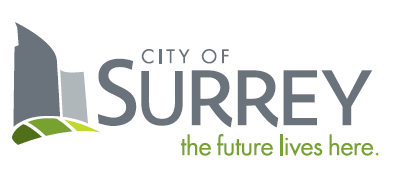 SCHEDULE B – QUOTATIONACTIVITYSCHEDULE IN ___________SCHEDULE IN ___________SCHEDULE IN ___________SCHEDULE IN ___________SCHEDULE IN ___________SCHEDULE IN ___________SCHEDULE IN ___________SCHEDULE IN ___________SCHEDULE IN ___________SCHEDULE IN ___________12345678910Name:Experience:Dates:Project Name:Responsibility:Description of Goods & ServicesSub-Contractors & Material Suppliers NamesYears of Working with ContractorTelephone Number and Email________________________________________(Legal Name of Contractor)_________________________________________(Signature of Authorized Signatory)_______________________________________(Print Name and Position of Authorized Signatory)________________________________________(Signature of Authorized Signatory)________________________________________(Print Name and Position of Authorized Signatory)Quotation 1A: 22,000lbs GVW Regular Cab 4x4, Cab & Chassis Configuration 84” CAQuotation 1A: 22,000lbs GVW Regular Cab 4x4, Cab & Chassis Configuration 84” CAQuotation 1A: 22,000lbs GVW Regular Cab 4x4, Cab & Chassis Configuration 84” CAQuotation 1A: 22,000lbs GVW Regular Cab 4x4, Cab & Chassis Configuration 84” CAQuotation 1A: 22,000lbs GVW Regular Cab 4x4, Cab & Chassis Configuration 84” CAQuotation 1A: 22,000lbs GVW Regular Cab 4x4, Cab & Chassis Configuration 84” CAState Year, Make & Model:State Year, Make & Model:State Year, Make & Model:ItemItemDescriptionDescriptionDescriptionUnit Cost (CDN$)11Unit Price for 22,000lbs GVW Regular Cab 4x4, Cab & Chassis Configuration 84” CA Unit Price for 22,000lbs GVW Regular Cab 4x4, Cab & Chassis Configuration 84” CA Unit Price for 22,000lbs GVW Regular Cab 4x4, Cab & Chassis Configuration 84” CA $22CNG Conversion and installationCNG Conversion and installationCNG Conversion and installation$33Aluminum Dump BoxAluminum Dump BoxAluminum Dump Box$44Front Mount PlowFront Mount PlowFront Mount Plow$55Salt SpreaderSalt SpreaderSalt Spreader$66Province of B.C. Environmental Levy (Battery)Province of B.C. Environmental Levy (Battery)Province of B.C. Environmental Levy (Battery)$77Province of B.C. Advance Disposal Fee (Tires)Province of B.C. Advance Disposal Fee (Tires)Province of B.C. Advance Disposal Fee (Tires)$88Air Conditioning SurchargeAir Conditioning SurchargeAir Conditioning Surcharge$99Other Fees/Levies (please state)Other Fees/Levies (please state)Other Fees/Levies (please state)$99a) a) a) $99b) b) b) $99c) c) c) $1010Subtotal:Subtotal:Subtotal:$1111GST (5%)GST (5%)GST (5%)$1212PST (7%)PST (7%)PST (7%)$1313Total Quotation Price:Total Quotation Price:Total Quotation Price:$Payment Terms: A cash discount of 	%	will be allowed if invoices are paid within 	 	days, or the 		day of the month following, or net 30 days, on a best effort basis. Payment Terms: A cash discount of 	%	will be allowed if invoices are paid within 	 	days, or the 		day of the month following, or net 30 days, on a best effort basis. Payment Terms: A cash discount of 	%	will be allowed if invoices are paid within 	 	days, or the 		day of the month following, or net 30 days, on a best effort basis. Payment Terms: A cash discount of 	%	will be allowed if invoices are paid within 	 	days, or the 		day of the month following, or net 30 days, on a best effort basis. Payment Terms: A cash discount of 	%	will be allowed if invoices are paid within 	 	days, or the 		day of the month following, or net 30 days, on a best effort basis. Payment Terms: A cash discount of 	%	will be allowed if invoices are paid within 	 	days, or the 		day of the month following, or net 30 days, on a best effort basis. 14Pricing is firm until (State Date):Pricing is firm until (State Date):Pricing is firm until (State Date):Pricing is firm until (State Date):15Delivery Date after award notification (State in days):Delivery Date after award notification (State in days):Delivery Date after award notification (State in days):Delivery Date after award notification (State in days):16Manufacturers Warranty (State Warranty):Manufacturers Warranty (State Warranty):Manufacturers Warranty (State Warranty):Manufacturers Warranty (State Warranty):17Body Warranty (State Warranty):Body Warranty (State Warranty):Body Warranty (State Warranty):Body Warranty (State Warranty):18Warranty repairs shall be performed at:Warranty repairs shall be performed at:Warranty repairs shall be performed at:Warranty repairs shall be performed at:19Please check if applicable:Please check if applicable:Please check if applicable:British Columbia CertifiedAll Pricing in Canadian Dollars. All costs to meet the preferred specifications shall be included in the above Total Quotation Price.All Pricing in Canadian Dollars. All costs to meet the preferred specifications shall be included in the above Total Quotation Price.All Pricing in Canadian Dollars. All costs to meet the preferred specifications shall be included in the above Total Quotation Price.All Pricing in Canadian Dollars. All costs to meet the preferred specifications shall be included in the above Total Quotation Price.All Pricing in Canadian Dollars. All costs to meet the preferred specifications shall be included in the above Total Quotation Price.All Pricing in Canadian Dollars. All costs to meet the preferred specifications shall be included in the above Total Quotation Price.Quotation 1A: Quotation 1A: Quotation 1A: ItemDescriptionDescription1Aluminum Dump BoxAluminum Dump BoxConfirm that the Aluminum Dump Box would be compatible with the equipment specifications listed for Quotation 1A (attach additional pages if required):Confirm that the Aluminum Dump Box would be compatible with the equipment specifications listed for Quotation 1A (attach additional pages if required):Confirm that the Aluminum Dump Box would be compatible with the equipment specifications listed for Quotation 1A (attach additional pages if required):2Snow PlowSnow PlowConfirm that the Snow Plow would be compatible with the equipment specifications listed for Quotation 1A and compatible with existing Surrey vehicles of the same specification. For reference purposes, the current plows installed are a Fisher HC Stormguard 9'. (attach additional pages if required):Confirm that the Snow Plow would be compatible with the equipment specifications listed for Quotation 1A and compatible with existing Surrey vehicles of the same specification. For reference purposes, the current plows installed are a Fisher HC Stormguard 9'. (attach additional pages if required):Confirm that the Snow Plow would be compatible with the equipment specifications listed for Quotation 1A and compatible with existing Surrey vehicles of the same specification. For reference purposes, the current plows installed are a Fisher HC Stormguard 9'. (attach additional pages if required):33Salt SpreaderConfirm that the Salt Spreader would be compatible with the equipment specifications listed for Quotation 1A and compatible with existing Surrey vehicles of the same specification. For reference purposes, the salt spreaders installed are an electric Fisher stainless steel caster 9' 3 cubic yard (attach additional pages if required):Confirm that the Salt Spreader would be compatible with the equipment specifications listed for Quotation 1A and compatible with existing Surrey vehicles of the same specification. For reference purposes, the salt spreaders installed are an electric Fisher stainless steel caster 9' 3 cubic yard (attach additional pages if required):Confirm that the Salt Spreader would be compatible with the equipment specifications listed for Quotation 1A and compatible with existing Surrey vehicles of the same specification. For reference purposes, the salt spreaders installed are an electric Fisher stainless steel caster 9' 3 cubic yard (attach additional pages if required):Quotation 1A – 22,000lbs GVW Regular Cab 4x4, Cab & Chassis Configuration 84” CAPreferred Technical Specifications Response Form√(Yes)√(No)Manufacturers’ Specifications of Equipment Offered.  Contractor should complete all spaces in this column.ExteriorExteriorExteriorExteriorColour - WhiteCab & Chassis, 84-inch CA, wheelbase approximately 169 inchesTrailer tow mirrors, power, and heated glass with spotter mirror and LED side mirror spotlightsInstall window vent visors on both front doorsVehicle shall come with snow plow package.Up graded spring package to support front mount plowUp graded fan and hub assembly to provide cooling while plow is blocking front grille areaDual 78 AH 750 CCA batteriesEngineEngineEngineEngineEngine shall be prepared (gaseous prep engine) to run on CNG and gasoline and shall comply with all Provincial and Federal engine emission regulations. It is the supplier and installers responsibility to ensure the engine meets all Canadian exhaust and evaporative emission requirements when running on CNG.State engine configuration, sizeFull manufactures or dealers warranty with CNG conversion should be providedCNG system to be integrated into manufacturer’s engine management system. Prins CNG system conversion is requestedCooling system to -30FTransmission, BrakesTransmission, BrakesTransmission, BrakesTransmission, BrakesAutomatic transmission, with selectable drive modes, tow/haul, deep sand/snow and slippery, state number of speeds Power assisted ABS brakesLimited slip differentialFront axle shall have freewheeling hubsFuel TanksFuel TanksFuel TanksFuel TanksThe manufacturers gasoline fuel tank shall remainCNG tank(s) should be of a size of at least 24 GGE/93GLE (274 litre water capacity 21”dia x 60” long) to give sufficient operating range under normal operating conditions and should be made of composite material Type 4.The City will also consider larger tanks and these should be priced separately, 30GGE, (352 litre water capacity, 21” x 80”) should be made of composite material Type 4.Tanks must be rated @ 3600 psi.Steel tanks are unacceptable. State tank size.All tanks must be CSA approvedA fuel gauge for each fuel type shall be provided in easy view for the driverThe switch to change from one fuel to the other should be hidden from the driverCNG fuel tank(s) to be mounted in toolbox as provided by the body supplier in a manner to maximize box space and meets M.O.T and CNG installation regulations. Final tank size should be discussed with the body supplier to ensure tank fits in the toolbox.CNG filling ports (2) (one either side) should be located between the cab and the tool boxValving should be installed in a suitable location to allow for the CNG system to be de-fueled should the need ariseCNG fuel tubing shall be stainless steel of 3/8” diameter, from the filler port to the tank(s)Wheels, TiresWheels, TiresWheels, TiresWheels, TiresTires – 245/70R x 19.5 BSW traction tread (6) – no spare.Wheels 19.5 x 6.75” painted steelInteriorInteriorInteriorInteriorSeats should be 40/20/40 split front seat, vinyl coveredSeat covers should be installed – fabric type Wrangler – Fia Saddle Blanket typeTwo 12-volt power outlets should be providedRubber floor mats should be provided for all seating areasAir conditioningRadio AM/FM stereo w/MP3 player with BluetoothAll auxiliary cab switches shall be wired from a non-switched source – e.g. direct from batteryRemote keyless entryPower windowsMiscellaneousMiscellaneousMiscellaneousMiscellaneousRemote keyless entry with 3 sets of keysTrailer tow package wiring to match 6 pin 1235 BX Cole Hersey t/plug wire to City of Surrey wiring pattern and brake controller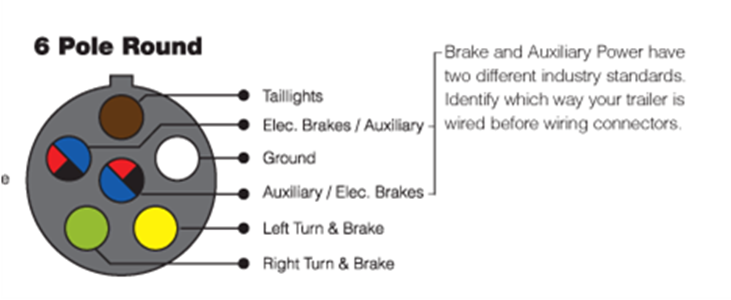 Dual 78 AH 750 CCA batteries390 Amp alternatorPre-collision alertState GVW in lbsState max towing capacity in lbsBack up alarm, Grote part # 73040 97 dBA is preferredFire extinguisher 2.5lb dry powder ABC typeWCB Level 1 Basic First Aid KitSplash guards front and mudflaps rearRunning boards should be supplied and fittedThe vehicle should be rust proofed with a product that provides long term protection and does not require continued reapplication of the product. Contractor to provide details of product offered and warranty.The Contractor shall deliver the vehicles, registered, insured, and plated as per the City’s insurance requirements through the City’s insurance broker.CNGCNGCNGCNGThe vehicles shall default to run on CNG and shall only operate on gasoline when the CNG tank is empty. Vehicles may start on gasoline but should automatically switch to CNG once they reach operating temperature. (Please provide details)Provide the following information regarding the CNG installation (preference will be given to Prins components)Conversion supplier/make The tank must have approximately 20 life from the time of installation.Warranty and dataWarranty and dataWarranty and dataWarranty and dataProvide details of manufacturer’s warrantyOperators Manuals / Service Manuals	1 – Service manual and parts manual in digital format or CD c/w softwareProvide CNG system service manual, parts manual with trouble shooting guideA build sheet shall be provided detailing (but not limited to the following):VINEngine details including serial numberTransmission details including serial numberDiff details including serial numberOil types and quantities for all componentsTire make, type and sizeEngine belts detailsFilter list for all componentsBattery detailsBeacon light makeBodyHydraulic components including hydraulic service and parts manual in digital formatCNG Filter part numberRegulator part numberAluminum Dump box Aluminum Dump box Aluminum Dump box Aluminum Dump box The body and components will be aluminum. Steel bodies are not acceptable☐☐State name of body manufacturer if different from the installer or Contractor.☐☐The body, and toolbox is to be fitted to a Cab & Chassis with approximate dimensions of 84-inch CA.☐☐Length – 9’ 7” outside of body, 9’ inside of body☐☐Width – 96” outside of body, 88” inside of body☐☐Inside side height – 17”☐☐Tailgate Height – 23”☐☐Drawings of proposed body, and cross bed box must be provided with Quotation. Post-award, full 3D drawings will be supplied prior to fabrication of body or the installation of components.☐☐Mounting of dump body, and toolbox shall be done with keeping the clearance between the cab and the box, and the box and the dump body to a minimum, to ensure weight transfer to the front axle☐☐Floor shall be fabricated from 3/16” aluminum sheet, and the welded joint shall be centre bottom side seam weld to give a smooth interior surface.☐☐Floor sheet is formed with angle down at the outside edge on both sides to prevent material from hanging up when fold down sides are open.☐☐Rear edge of floor sheet is to be reinforced to prohibit defection and maintain a positive, long lasting tailgate seal.☐☐Three (3) flush mount tie downs shall be installed on each side of the deck, (front, middle, and rear of deck)☐☐8” Formed channel longsills☐☐Interlaced 3” I-Beam cross sills, spaced approximately 13.5” on center and reinforced with gussets.☐☐Rear apron shall be 8” high, full width design and made with 3/16” aluminum.☐☐Rear apron to include 3 clearance lights to meet CMVSS standards, mounted in shock resistant rubber grommets to maximize bulb life.☐☐Front of the body is fabricated from 3/16” aluminum☐☐Front to be seamless one-piece design with triple bend top rails for long-term durability☐☐Full height front corner posts shall include clearance lights at each corner to comply with CMVSS safety standards.☐☐Fold down sides shall be 17” high and fabricated from 3/16” aluminum☐☐Fold down sides are to have center mounted single release handles☐☐Dirt shedding bottom rails are attached with heavy duty double strip greaseable hinges allowing sides to rotate down 180 degrees☐☐Side design includes fully boxed 45-degree dirt shedding top rail and a 50-degree sloped bottom rail for a completely self-cleaning profile☐☐Sides are to include (2) 6” wide vertical braces per side, with continuous welds for additional strength☐☐Full depth rear corner posts to be 11.5” wide and 5” deep with hardware concealed for a clean look☐☐Sides are to be equipped with front and rear 6” board pockets to include 2” x 8” wood sideboards painted black☐☐The cab shield will be integrated design with dump body front. Fabricated from 3/16” aluminum material with slotted viewing window. The cab shield will be the full height, and arch over the toolbox. ☐☐The tail gate to be fabricated from 3/16” aluminum with fully boxed dirt-shedding top and bottom rails and incorporated (2) vertical braces to provide additional strength and rigidity.☐☐The tailgate shall be a 3-way design, with hinges at the top to dump through the bottom, lay flat with chains to support, and hinge on the tailgate dawgs to lay down.☐☐The lower tailgate release shall be located at the left front corner of the dump body for quick access☐☐The tail gate dawgs will be 89”  apart inside measurement and 1.75”” down from the top of the body deck. This configuration is important to allow for the fitment of current City equipment that rely on the dawgs for securement☐☐The tailgate dawgs will be controlled with a level at the front drivers side of the dump box. It will come with a chain to secure the dawgs in a closed position☐☐All lights, reflectors shall meet CMVSS requirements☐☐Lights should be LED, flush mounted in shock resistant rubber grommets.☐☐Each rear corner post shall include a rear facing auxiliary stop/turn/tail lamp for improved visibility and operator safety.☐☐The hoist shall be an underbody scissor lift style design, with 9-ton capacity. Front of body hoist is not acceptable☐☐Hoist shall be powered by double acting electric over hydraulic power pack mounted under box with in cab controls.☐☐Cross Bed ToolboxCross Bed ToolboxCross Bed ToolboxCross Bed ToolboxAn aluminum cross box to be mounted between dump body and chassis.  Bare aluminum finish. The space between the cab and the dumpbox must be kept to a minimum to ensure weight is distributed to the front axle.☐☐Cross box shall be 32” wide, with a door opening large enough to allow for the fitment of a CNG tank in the box. The box shall have a single door opening each side with an opening of approximately 28”. (FINAL DIMENSIONS OF THE CROSS BOX WILL ADVISED IN DISCUSSIONS WITH THE CNG INSTALLER)☐☐The cross box shall be of a design and strength to support and accommodate 250lb CNG tank.  Body builder to supply and install protective covering with shut off access to front of tank and full protector at rear of tank.☐☐Cross box shall be approx. 74” tall that includes approx. a 12” drop below frame on either side.☐☐Cross box shall have (3) adjustable shelves inside☐☐3” channel interior frame for stability☐☐LED rope lighting inside of cabinet around either door☐☐Venting in cabinet to meet CNG installation regulations☐☐3-point handle locking system with whale tail compression handles☐☐Gas shocks on either door. Doors to open in a forward opening direction ☐☐Integrated drip rail above either door☐☐Two (2) 24” Underbody cabinet toolboxes shall be mounted to the frame rails, one either side of the truck☐☐Additional Body FeaturesAdditional Body FeaturesAdditional Body FeaturesAdditional Body FeaturesClass V hitch☐☐A 6-pin electric plug for lighting and wired into the factory brake controller. The plug will be wired to the City’s wiring standard.☐☐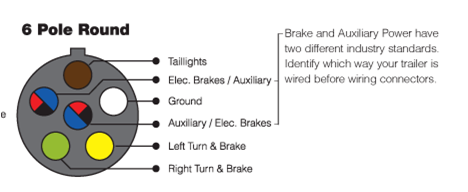 Wheelan RILPPA LED amber beacon mounted to center of cab shield wired to factory switch in cab☐☐Spring rewind tarping system mounted off of bulkhead, towards the top of the bulkhead (so as not to interfere with tool holder, salt spreader or brine tank when in the body). ☐☐Full width tool holder across front bulkhead☐☐Fold down steps on either side of dump package for easy access☐☐Back up alarm☐☐(6) Heavy Duty flush mount tie down “D” Rings in dump body floor.  (3) per side.☐☐(4) Heavy Duty mudflaps.  Flaps mounted before and after rear tires☐☐3/8” x2” flat bar on cross members under dump box to be used as a tie point for load binders and straps☐☐Aluminum E-track on bulkhead of dump body.  Includes (4) E-track rings☐☐7-point manual grease bank to grease hoist located in easy access for staff☐☐Body WarrantyBody WarrantyBody WarrantyBody WarrantyProvide details of manufacturer’s warranty – minimum of 1 year☐☐Provide details of installers warranty on workmanship and parts☐☐Provide location of installation and repair facility☐☐Salt SpreaderSalt SpreaderSalt SpreaderSalt Spreader3-Cubic yard salt spreader☐☐ Dimensions of 120.5” Long x 70” Wide x 72.75” High☐☐ Capable of spreading salt and salt/sand mix☐☐ Spreading width of salt up to 36’ and sand 24’☐☐ 16” wide chain ☐☐ Riveted Stainless Steel Construction☐☐ 16” Diameter Spinner☐☐ 2-high-tourqe 12-volt electric motors for chain drive and spinner☐☐ Dual variable speed controller in cab☐☐Grease lines to rear of spreader☐☐LED amber flashers on rear of spreader☐☐LED amber work lights on rear of spreader☐☐Rear lock bar into dump body tail gate dawgs and (2) rubber mudflaps for protection☐☐All wiring and connections to be supplied and installed.☐☐All wiring terminals and connections to be sealed from water and salt intrusion, and come with blanking plugs☐☐Provide details of manufacturer’s warranty – minimum of 1 year☐☐Provide details of installers warranty on workmanship and parts☐☐Provide location of installation and repair facility☐☐Front Mount SnowplowFront Mount SnowplowFront Mount SnowplowFront Mount Snowplow9’ HC Straight blade plow☐☐The plow will come with its own electric over hydraulic power packYellow powder coated steel moldboard☐☐Plowing width: Straight blade 9’, Full angle 7’11”☐☐Blade height: 34”☐☐Blade Gauge: 11ga☐☐(6) Trip Springs☐☐Trip edge on plow only. Full trip plow blade not acceptable.☐☐ 8-ribs on rear of blade for strength and support☐☐1.75” x 10” lift cylinder☐☐2” x 12.5” Angling rams☐☐Includes blade shoes☐☐The plow will come with a one-piece drive in fully detachable mount☐☐Include self adjusting vertical jack☐☐Two permanently mounted, spring loaded locking pins☐☐Single piece release handle actuates both connecting pins from the front of plow☐☐Spring assisted lift arm retraction☐☐Custom designed vehicle frame attachment hardware☐☐Adjustable height T-frame allows for adjustment of the blade pitch to reduce uneven cutting-edge wear☐☐Plow controller will be mounted in the cab within easy reach of the operator, and out of the way when not being used☐☐The controller unit will be handheld with backlit buttons for night operation and LED lights to indicate power and float mode☐☐All wiring terminals and connections to be sealed from water and salt intrusion, and come with blanking plugs☐☐Provide details of manufacturer’s warranty – minimum of 1 year☐☐Provide details of installers warranty on workmanship and parts☐☐Provide location of installation and repair facility☐☐Quotation 1B: Half Ton Super Cab 4X4 8’ BoxQuotation 1B: Half Ton Super Cab 4X4 8’ BoxQuotation 1B: Half Ton Super Cab 4X4 8’ BoxQuotation 1B: Half Ton Super Cab 4X4 8’ BoxQuotation 1B: Half Ton Super Cab 4X4 8’ BoxQuotation 1B: Half Ton Super Cab 4X4 8’ BoxState Year, Make & Model:State Year, Make & Model:State Year, Make & Model:ItemItemDescriptionDescriptionDescriptionUnit Cost (CDN$)11Unit Price for Half Ton Super Cab 4X4 8’ Box (excluding CNG conversion)Unit Price for Half Ton Super Cab 4X4 8’ Box (excluding CNG conversion)Unit Price for Half Ton Super Cab 4X4 8’ Box (excluding CNG conversion)$22CNG Conversion and installationCNG Conversion and installationCNG Conversion and installation$33Province of B.C. Environmental Levy (Battery)Province of B.C. Environmental Levy (Battery)Province of B.C. Environmental Levy (Battery)$44Province of B.C. Advance Disposal Fee (Tires)Province of B.C. Advance Disposal Fee (Tires)Province of B.C. Advance Disposal Fee (Tires)$55Air Conditioning SurchargeAir Conditioning SurchargeAir Conditioning Surcharge$66Other Fees/Levies (please state)Other Fees/Levies (please state)Other Fees/Levies (please state)$66a) a) a) $66b) b) b) $66c) c) c) $77Subtotal:Subtotal:Subtotal:$88GST (5%)GST (5%)GST (5%)$99PST (7%)PST (7%)PST (7%)$1010Total Quotation Price:Total Quotation Price:Total Quotation Price:$Payment Terms: A cash discount of 	%	will be allowed if invoices are paid within 	 	days, or the 		day of the month following, or net 30 days, on a best effort basis. Payment Terms: A cash discount of 	%	will be allowed if invoices are paid within 	 	days, or the 		day of the month following, or net 30 days, on a best effort basis. Payment Terms: A cash discount of 	%	will be allowed if invoices are paid within 	 	days, or the 		day of the month following, or net 30 days, on a best effort basis. Payment Terms: A cash discount of 	%	will be allowed if invoices are paid within 	 	days, or the 		day of the month following, or net 30 days, on a best effort basis. Payment Terms: A cash discount of 	%	will be allowed if invoices are paid within 	 	days, or the 		day of the month following, or net 30 days, on a best effort basis. Payment Terms: A cash discount of 	%	will be allowed if invoices are paid within 	 	days, or the 		day of the month following, or net 30 days, on a best effort basis. 11Pricing is firm until (State Date):Pricing is firm until (State Date):Pricing is firm until (State Date):Pricing is firm until (State Date):12Delivery Date after award notification (State in days):Delivery Date after award notification (State in days):Delivery Date after award notification (State in days):Delivery Date after award notification (State in days):13Manufacturers Warranty (State Warranty):Manufacturers Warranty (State Warranty):Manufacturers Warranty (State Warranty):Manufacturers Warranty (State Warranty):14Body Warranty (State Warranty):Body Warranty (State Warranty):Body Warranty (State Warranty):Body Warranty (State Warranty):15Warranty repairs shall be performed at:Warranty repairs shall be performed at:Warranty repairs shall be performed at:Warranty repairs shall be performed at:16Please check if applicable:Please check if applicable:Please check if applicable:British Columbia CertifiedAll Pricing in Canadian Dollars. All costs to meet the preferred specifications shall be included in the above Total Quotation Price.All Pricing in Canadian Dollars. All costs to meet the preferred specifications shall be included in the above Total Quotation Price.All Pricing in Canadian Dollars. All costs to meet the preferred specifications shall be included in the above Total Quotation Price.All Pricing in Canadian Dollars. All costs to meet the preferred specifications shall be included in the above Total Quotation Price.All Pricing in Canadian Dollars. All costs to meet the preferred specifications shall be included in the above Total Quotation Price.All Pricing in Canadian Dollars. All costs to meet the preferred specifications shall be included in the above Total Quotation Price.Quotation 1B – Half Ton Super Cab 4X4 8’ Box Preferred Technical Specifications Response Form√(Yes)√(No)Manufacturers’ Specifications of Equipment Offered. Contractor should complete all spaces in this column.ExteriorExteriorExteriorExteriorColour - White8’ box or provide dimensions Dual power heated mirrors, manual foldVent visors to be fitted to both front door windowsEngineEngineEngineEngineEngine shall be prepared (gaseous prep engine) to run on CNG and gasoline and shall comply with all Provincial and Federal engine emission regulations. It is the supplier and installers responsibility to ensure the engine meets all Canadian exhaust and evaporative emission requirements when running on CNG.State engine configuration, sizeFull manufactures or the dealers warranty with CNG conversion should be providedCNG system to be integrated into manufacturer’s engine management system. CNG system conversion is requested (preference will be given to Prins components)Cooling system to -30FTransmission, BrakesTransmission, BrakesTransmission, BrakesTransmission, BrakesAutomatic transmission, state number of speeds Power assisted ABS brakesLimited slip rear differentialFront axle shall have freewheeling hubsFuel TanksFuel TanksFuel TanksFuel TanksThe manufacturers gasoline fuel tank shall remainCNG tank(s) should be of a size of at least 24 GGE/93GLE (274 litre water capacity, 21”D x 60”L) to give sufficient operating range under normal operating conditions and should be made of composite material Type 4.Tanks shall be rated @ 3600 psi. The tanks shall have approx. 20 year life from the time of installationSteel tanks are unacceptableAll tanks must be CSA approvedFuel gauge for each fuel type should be provided in easy view for the driverFuel tank should be mounted to the vehicle in a manner to maximize box space.  The tank should be mounted above the floor of the deck, with approximately 7” clearance.The mounting of the tank shall be certified by a qualified engineer.CNG tank shall have an aluminum checker plate cover which protects the tank. The aluminum checker plate shall be a minimum of 3mm in thickness. The cover shall be securely attached to the box. The bottom of the tank shall be protected with 3mm aluminum plate.  Reference #8 for example images.A hinged access flap should be provided in the top of the cover for access to the tank shut off valve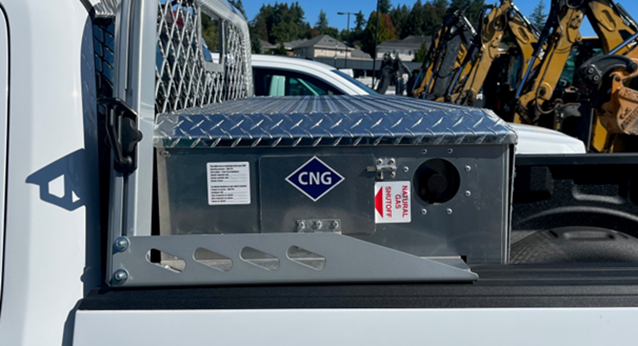 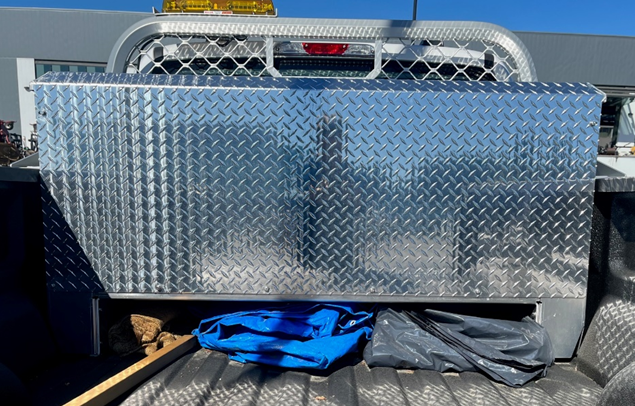 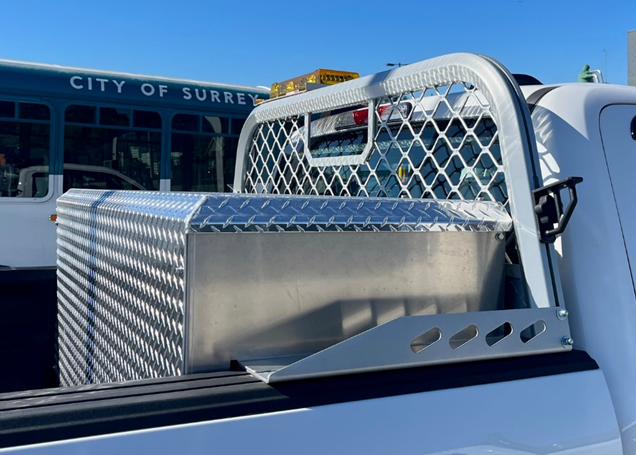 The CNG filling port should be in the same location as the gasoline fillerPlease install equipment as part of the installation that will allow for de-fueling of the tank CNG fuel tubing shall be stainless steel of 3/8” diameter, from the filler port to the tank(s)Wheels, TiresWheels, TiresWheels, TiresWheels, TiresAll Terrain winter tires rated with snowflake symbolFull size spare tireInteriorInteriorInteriorInteriorSeats should be 40/20/40 split front seat, vinyl coveredTwo 12-volt power outlets shall be providedRubber floor mats should be provided for all seating areasSeat covers should be installed – fabric type Wrangler – Fia Saddle Blanket typeAir conditioningAM/FM radio with BluetoothPower windowsPower locksMiscellaneousMiscellaneousMiscellaneousMiscellaneousKeyless entry with 3 sets of keysTrailer Tow Package complete hidden trailer hitch package, Class IV, c/w receiver, hitch to match the maximum towing capability of the vehicle. Wiring to match 6 pin 1235 BX Cole Hersey t/plug and integrated trailer brake controller. Trailer wiring to be configured to match City of Surrey wiring standard.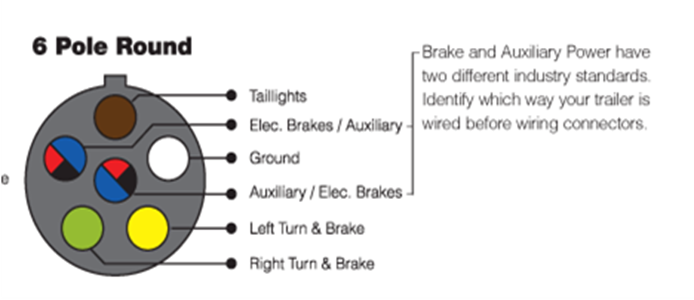 Spray in bed liner, under rail, including tailgateState GVW in lbsState max towing capacity in lbsAluminum cab guard – mesh type (Brand – DeeZee preferred)Beacon light – LED amber (Whelen (R2LPPA preferred), to be mounted on cab guard to the left side of the vehicle. Light to be wired separately of the ignition switch. Switch to be illuminated when on.Back up alarm – preferred Grote part # 73040 97 dBA, and reverse sensing systemFire extinguisher 2.5lb dry powder ABC typeSplash guards front and rearRunning boards should be supplied and fittedThe vehicle should be rust proofed with a product that provides long term protection and does not require continued reapplication of the product. Contractor to provide details of product offered and warranty.The Contractor shall deliver the vehicles, registered, insured, and plated as per the City’s insurance requirements through the City’s insurance broker.CNGCNGCNGCNGThe vehicles shall default to run on CNG and shall only operate on gasoline when the CNG tank is empty. Vehicles may start on gasoline but should automatically switch to CNG once they reach operating temperature. (Please provide details)Provide the following information regarding the CNG installation:Conversion supplier (preference will be given to Prins components)Tanks must have approximately 20 year life at the time of installationWarrantyWarrantyWarrantyWarrantyProvide details of manufacturer’s warrantyOperator’s manuals / service manuals	One service manual and one parts manual in digital format or CD c/w softwareProvide CNG system service manual, parts manual with trouble shooting guideA build sheet shall be provided detailing (but not limited to the following):VINEngine details including serial numberTransmission details including serial numberDiff details including serial numberOil types and quantities for all componentsTire make, type and sizeEngine belts detailsFilter list for all componentsBattery detailsBeacon light makeCNG filter part numberRegulator part numberQuotation 1C: Half Ton Super Cab 8’ Box 4x2Quotation 1C: Half Ton Super Cab 8’ Box 4x2Quotation 1C: Half Ton Super Cab 8’ Box 4x2Quotation 1C: Half Ton Super Cab 8’ Box 4x2Quotation 1C: Half Ton Super Cab 8’ Box 4x2Quotation 1C: Half Ton Super Cab 8’ Box 4x2State Year, Make & Model:State Year, Make & Model:State Year, Make & Model:ItemItemDescriptionDescriptionDescriptionUnit Cost (CDN$)11Unit Price for Half Ton Super Cab 8’ Box 4x2 (excluding CNG conversion)Unit Price for Half Ton Super Cab 8’ Box 4x2 (excluding CNG conversion)Unit Price for Half Ton Super Cab 8’ Box 4x2 (excluding CNG conversion)$22CNG Conversation and installationCNG Conversation and installationCNG Conversation and installation$33Province of B.C. Environmental Levy (Battery)Province of B.C. Environmental Levy (Battery)Province of B.C. Environmental Levy (Battery)$44Province of B.C. Advance Disposal Fee (Tires)Province of B.C. Advance Disposal Fee (Tires)Province of B.C. Advance Disposal Fee (Tires)$55Air Conditioning SurchargeAir Conditioning SurchargeAir Conditioning Surcharge$66Other Fees/Levies (please state)Other Fees/Levies (please state)Other Fees/Levies (please state)$66a) a) a) $66b) b) b) $66c) c) c) $77Subtotal:Subtotal:Subtotal:$88GST (5%)GST (5%)GST (5%)$99PST (7%)PST (7%)PST (7%)$1010Total Quotation Price:Total Quotation Price:Total Quotation Price:$Payment Terms: A cash discount of 	%	will be allowed if invoices are paid within 	 	days, or the 		day of the month following, or net 30 days, on a best effort basis. Payment Terms: A cash discount of 	%	will be allowed if invoices are paid within 	 	days, or the 		day of the month following, or net 30 days, on a best effort basis. Payment Terms: A cash discount of 	%	will be allowed if invoices are paid within 	 	days, or the 		day of the month following, or net 30 days, on a best effort basis. Payment Terms: A cash discount of 	%	will be allowed if invoices are paid within 	 	days, or the 		day of the month following, or net 30 days, on a best effort basis. Payment Terms: A cash discount of 	%	will be allowed if invoices are paid within 	 	days, or the 		day of the month following, or net 30 days, on a best effort basis. Payment Terms: A cash discount of 	%	will be allowed if invoices are paid within 	 	days, or the 		day of the month following, or net 30 days, on a best effort basis. 11Pricing is firm until (State Date):Pricing is firm until (State Date):Pricing is firm until (State Date):Pricing is firm until (State Date):12Delivery Date after award notification (State in days):Delivery Date after award notification (State in days):Delivery Date after award notification (State in days):Delivery Date after award notification (State in days):13Manufacturers Warranty (State Warranty):Manufacturers Warranty (State Warranty):Manufacturers Warranty (State Warranty):Manufacturers Warranty (State Warranty):14Body Warranty (State Warranty):Body Warranty (State Warranty):Body Warranty (State Warranty):Body Warranty (State Warranty):15Warranty repairs shall be performed at:Warranty repairs shall be performed at:Warranty repairs shall be performed at:Warranty repairs shall be performed at:16Please check if applicable:Please check if applicable:Please check if applicable:British Columbia CertifiedAll Pricing in Canadian Dollars. All costs to meet the preferred specifications shall be included in the above Total Quotation Price.All Pricing in Canadian Dollars. All costs to meet the preferred specifications shall be included in the above Total Quotation Price.All Pricing in Canadian Dollars. All costs to meet the preferred specifications shall be included in the above Total Quotation Price.All Pricing in Canadian Dollars. All costs to meet the preferred specifications shall be included in the above Total Quotation Price.All Pricing in Canadian Dollars. All costs to meet the preferred specifications shall be included in the above Total Quotation Price.All Pricing in Canadian Dollars. All costs to meet the preferred specifications shall be included in the above Total Quotation Price.Quotation 1C – Half Ton Super Cab 8’ Box 4x2Preferred Technical Specifications Response Form√(Yes)√(No)Manufacturers’ Specifications of Equipment Offered.  Contractor should complete all spaces in this column.ExteriorExteriorExteriorExteriorColour - White8’ box or provide dimensions Dual power heated mirrors, manual foldVent visors to be fitted to both front door windowsEngineEngineEngineEngineEngine shall be prepared (gaseous prep engine) to run on CNG and gasoline and shall comply with all Provincial and Federal engine emission regulations. It is the supplier and installers responsibility to ensure the engine meets all Canadian exhaust and evaporative emission requirements when running on CNG.State engine configuration, sizeFull manufactures or the dealers warranty with CNG conversion should be providedCNG system to be integrated into manufacturer’s engine management system. For CNG option, CNG system conversion is requested (preference will be given to Prins components)Cooling system to -30FTransmission, BrakesTransmission, BrakesTransmission, BrakesTransmission, BrakesAutomatic transmission, state number of speeds Power assisted ABS brakesLimited slip rear differential 3.73 axle ratioFuel TanksFuel TanksFuel TanksFuel TanksThe manufacturers gasoline fuel tank shall remainCNG tank(s) should be of a size of at least 24 GGE/93GLE (274 litre water capacity, 21”D x 60”L) to give sufficient operating range under normal operating conditions and shall be made of composite material Type 4.Tanks should be rated @ 3600 psi. The tanks shall have approx. 20 year life from time of installationSteel tanks are unacceptableAll tanks must be CSA approvedFuel gauge for each fuel type should be provided in easy view for the driverFuel tank(s) should be mounted to the vehicle in a manner to maximize box space.  The tank should be mounted above the floor of the deck, with approximately 7” clearance.The mounting of the tank shall be certified by a qualified engineer.CNG tank shall have an aluminum checker plate cover which protects the tank. The aluminum checker plate shall be a minimum of 3mm in thickness. The cover be securely attached to the box. The bottom of the tank shall be protected with 3mm aluminum plate.  Reference #8 for example images. A hinged access flap should be provided in the top of the cover for access to the tank shut off valve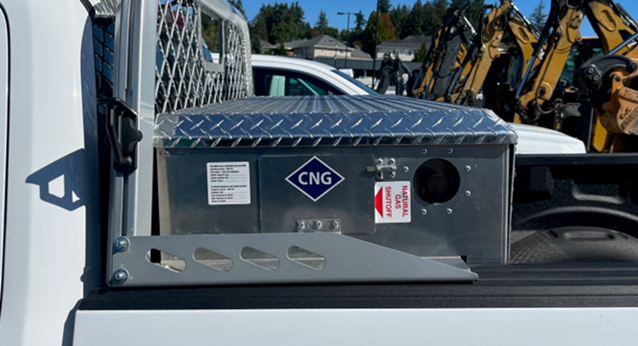 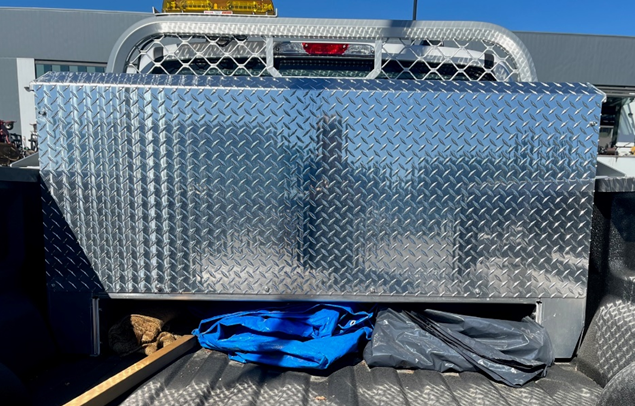 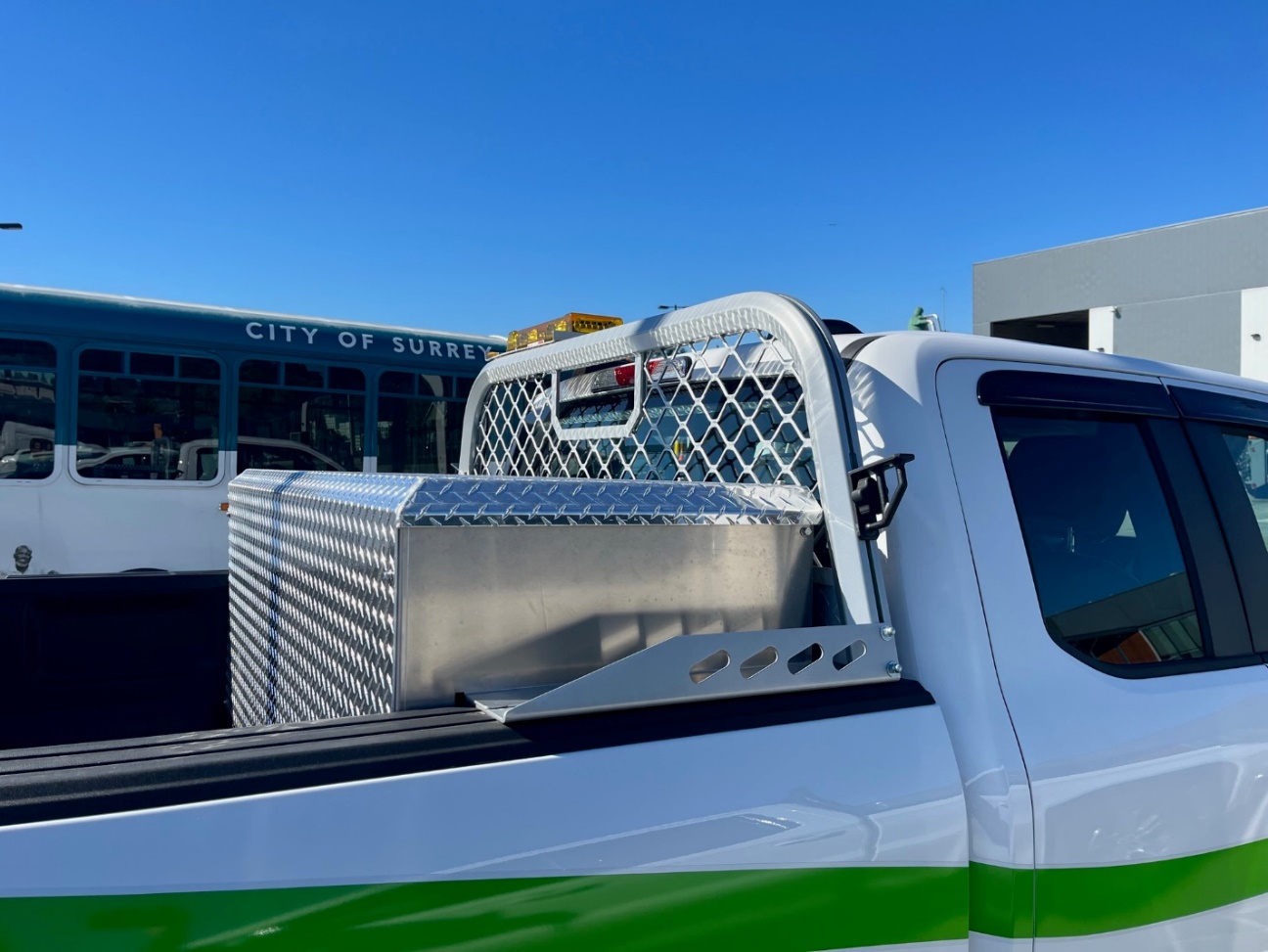 The CNG filling port should be in the same location as the gasoline fillerPlease install equipment as part of the installation that will allow for de-fueling of the CNG system including tank.CNG fuel tubing shall be stainless steel of 3/8” diameter, from the filler port to the tank(s)Wheels, TiresWheels, TiresWheels, TiresWheels, TiresMichelin winter tires (snowflake) Full size spare tireInteriorInteriorInteriorInteriorSeats should be 40/20/40 split front seat, vinyl coveredTwo 12-volt power outlets shall be providedRubber floor mats shall should be provided for all seating areasSeat covers shall should be installed – fabric type Wrangler – Fia Saddle Blanket typeAir conditioningAM/FM radio with BluetoothPower windowsPower locksMiscellaneousMiscellaneousMiscellaneousMiscellaneousKeyless entry with 3 sets of keys	Trailer Tow Package complete hidden trailer hitch package, Class IV, c/w receiver, hitch to match the maximum towing capability of the vehicle. Wiring to match 6 pin 1235 BX Cole Hersey t/plug and integrated trailer brake controller. Trailer wiring to be configured to match City of Surrey wiring standard.Spray in bed liner, under rail, including tailgateState GVW in lbsState max towing capacity in lbsAluminum cab guard – mesh type (Brand – DeeZee preferred)Beacon light – LED amber (Whelen (R2LPPA preferred), to be mounted on cab guard to the left side of the vehicle. Light to be wired separately of the ignition switch. Switch to be illuminated when on.Back up alarm - Grote part # 73040 97 dBA is preferredFire extinguisher 2.5lb dry powder ABC typeSplash guards front and rearThe vehicle should be rust proofed with a product that provides long term protection and does not require continued reapplication of the product. Contractor to provide details of product offered and warranty.The Contractor shall deliver the vehicles, registered, insured, and plated as per the City’s insurance requirements through the City’s insurance broker.CNGCNGCNGCNGThe vehicles shall default to run on CNG and only operate on gasoline when the CNG tank is empty. Vehicles may start on gasoline but should automatically switch to CNG once they reach operating temperature. (Please provide details)Provide the following information regarding the CNG installation:Conversion supplier/make (preference will be given to Prins components)Tanks must have approximately 20 year life at the time of installationWarrantyWarrantyWarrantyWarrantyProvide details of manufacturer’s warrantyOperator’s manuals / service manuals	One service manual and one parts manual in digital format or CD c/w softwareProvide CNG system service manual, parts manual with trouble shooting guideA build sheet shall be provided detailing (but not limited to the following):VINEngine details including serial numberTransmission details including serial numberDiff details including serial numberOil types and quantities for all componentsTire make, type and sizeEngine belts detailsFilter list for all componentsBattery detailsBeacon light makeFilter part numberRegulator part numberQuotation 1D: Half Ton Regular Cab 8’ Box 4x2Quotation 1D: Half Ton Regular Cab 8’ Box 4x2Quotation 1D: Half Ton Regular Cab 8’ Box 4x2Quotation 1D: Half Ton Regular Cab 8’ Box 4x2Quotation 1D: Half Ton Regular Cab 8’ Box 4x2Quotation 1D: Half Ton Regular Cab 8’ Box 4x2State Year, Make & Model:State Year, Make & Model:State Year, Make & Model:ItemItemDescriptionDescriptionDescriptionUnit Cost (CDN$)11Unit Price for Half Ton Regular Cab 8’ Box 4x2 (excluding conversion)Unit Price for Half Ton Regular Cab 8’ Box 4x2 (excluding conversion)Unit Price for Half Ton Regular Cab 8’ Box 4x2 (excluding conversion)$22CNG Conversion and installationCNG Conversion and installationCNG Conversion and installation$33Province of B.C. Environmental Levy (Battery)Province of B.C. Environmental Levy (Battery)Province of B.C. Environmental Levy (Battery)$44Province of B.C. Advance Disposal Fee (Tires)Province of B.C. Advance Disposal Fee (Tires)Province of B.C. Advance Disposal Fee (Tires)$55Air Conditioning SurchargeAir Conditioning SurchargeAir Conditioning Surcharge$66Other Fees/Levies (please state)Other Fees/Levies (please state)Other Fees/Levies (please state)$66a) a) a) $66b) b) b) $66c) c) c) $77Subtotal:Subtotal:Subtotal:$88GST (5%)GST (5%)GST (5%)$99PST (7%)PST (7%)PST (7%)$1010Total Quotation Price:Total Quotation Price:Total Quotation Price:$Payment Terms: A cash discount of 	%	will be allowed if invoices are paid within 	 	days, or the 		day of the month following, or net 30 days, on a best effort basis. Payment Terms: A cash discount of 	%	will be allowed if invoices are paid within 	 	days, or the 		day of the month following, or net 30 days, on a best effort basis. Payment Terms: A cash discount of 	%	will be allowed if invoices are paid within 	 	days, or the 		day of the month following, or net 30 days, on a best effort basis. Payment Terms: A cash discount of 	%	will be allowed if invoices are paid within 	 	days, or the 		day of the month following, or net 30 days, on a best effort basis. Payment Terms: A cash discount of 	%	will be allowed if invoices are paid within 	 	days, or the 		day of the month following, or net 30 days, on a best effort basis. Payment Terms: A cash discount of 	%	will be allowed if invoices are paid within 	 	days, or the 		day of the month following, or net 30 days, on a best effort basis. 11Pricing is firm until (State Date):Pricing is firm until (State Date):Pricing is firm until (State Date):Pricing is firm until (State Date):12Delivery Date after award notification (State in days):Delivery Date after award notification (State in days):Delivery Date after award notification (State in days):Delivery Date after award notification (State in days):13Manufacturers Warranty (State Warranty):Manufacturers Warranty (State Warranty):Manufacturers Warranty (State Warranty):Manufacturers Warranty (State Warranty):14Body Warranty (State Warranty):Body Warranty (State Warranty):Body Warranty (State Warranty):Body Warranty (State Warranty):15Warranty repairs shall be performed at:Warranty repairs shall be performed at:Warranty repairs shall be performed at:Warranty repairs shall be performed at:16Please check if applicable:Please check if applicable:Please check if applicable:British Columbia CertifiedAll Pricing in Canadian Dollars. All costs to meet the preferred specifications shall be included in the above Total Quotation Price.All Pricing in Canadian Dollars. All costs to meet the preferred specifications shall be included in the above Total Quotation Price.All Pricing in Canadian Dollars. All costs to meet the preferred specifications shall be included in the above Total Quotation Price.All Pricing in Canadian Dollars. All costs to meet the preferred specifications shall be included in the above Total Quotation Price.All Pricing in Canadian Dollars. All costs to meet the preferred specifications shall be included in the above Total Quotation Price.All Pricing in Canadian Dollars. All costs to meet the preferred specifications shall be included in the above Total Quotation Price.Quotation 1D – Half Ton Regular Cab 8’ Box 4x2Preferred Technical Specifications Response Form√(Yes)√(No)Manufacturers’ Specifications of Equipment Offered.  Contractor should complete all spaces in this column.ExteriorExteriorExteriorExteriorColour - White8’ box or provide dimensions Dual power heated mirrors, manual foldVent visors to be fitted to both front door windowsEngineEngineEngineEngineEngine shall be prepared (gaseous prep engine) to run on CNG and gasoline and shall comply with all Provincial and Federal engine emission regulations. It is the supplier and installers responsibility to ensure the engine meets all Canadian exhaust and evaporative emission requirements when running on CNG.State engine configuration, sizeFull manufactures or the dealers warranty with CNG conversion should be providedCNG system to be integrated into manufacturer’s engine management system. For CNG option, CNG system conversion is requested (preference will be given to Prins components)Cooling system to -30FTransmission, BrakesTransmission, BrakesTransmission, BrakesTransmission, BrakesAutomatic transmission, state number of speeds Power assisted ABS brakesLimited slip rear differential 3.73 axle ratioFuel TanksFuel TanksFuel TanksFuel TanksThe manufacturers gasoline fuel tank shall remainCNG tank(s) should be of a size of at least 24 GGE/93GLE (274 litre water capacity, 21”D x 60”L) to give sufficient operating range under normal operating conditions and should be made of composite material Type 4.Tanks should be rated @ 3600 psi. The tanks shall have approx. 20 year life from time of installation Steel tanks are unacceptableAll tanks must be CSA approvedA Fuel gauge for each fuel type shall be provided in easy view for the driverFuel tank(s) should be mounted to the vehicle in a manner to maximize box space.  The tank should be mounted above the floor of the deck, with approximately 7” clearance.The mounting of the tank shall be certified by a qualified engineer.CNG tank shall have an aluminum checker plate cover which protects the tank. The aluminum checker plate shall be a minimum of 3mm in thickness. The cover shall be securely attached to the box. The bottom of the tank be protected with 3mm aluminum plate.  Reference #8 for example images.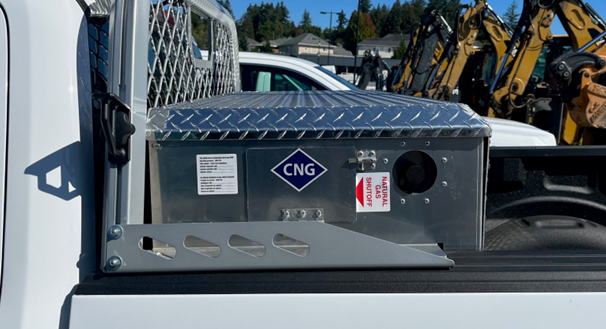 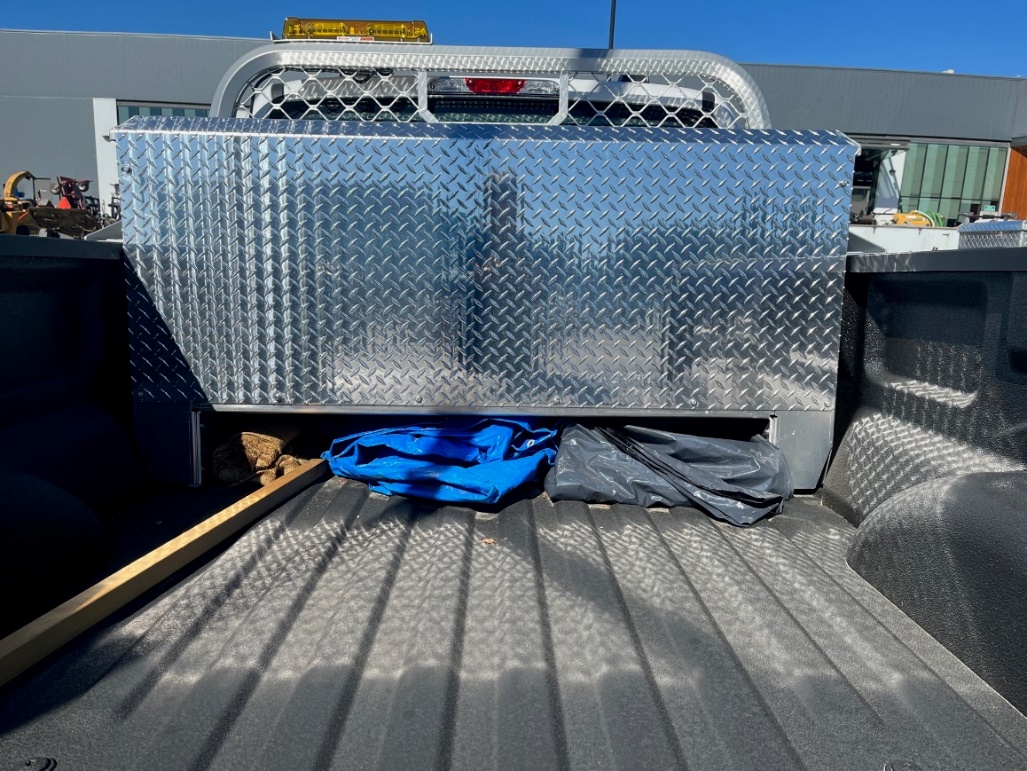 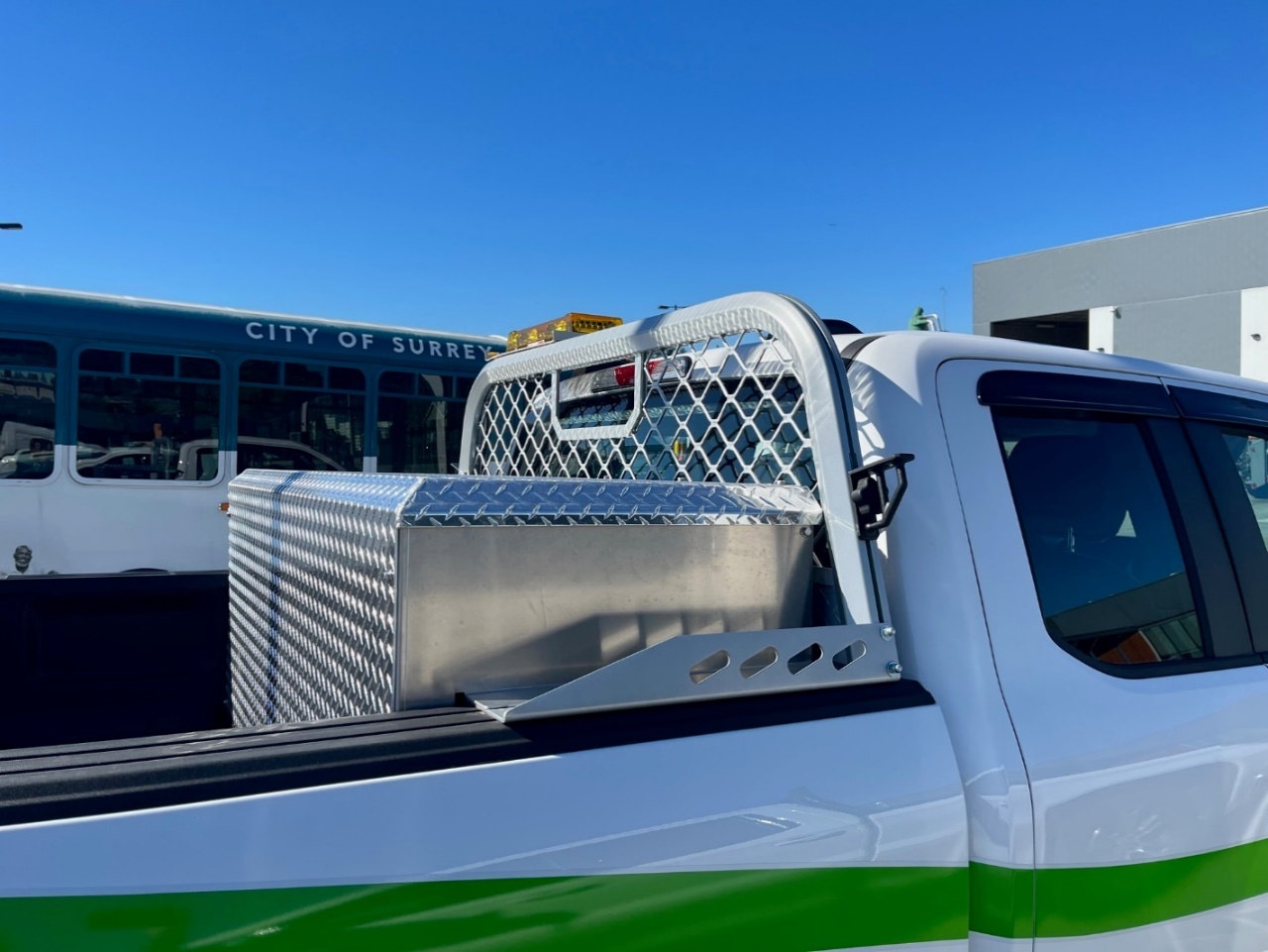 A hinged access flap should be provided in the top of the cover for access to the tank shut off valveThe CNG filling port should be in the same location as the gasoline fillerPlease install equipment as part of the installation that will allow for de-fueling of the CNG system including tank.CNG fuel tubing shall be stainless steel of 3/8” diameter, from the filler port to the tank(s)Wheels, TiresWheels, TiresWheels, TiresWheels, TiresMichelin winter tires (snowflake) Full size spare tireInteriorInteriorInteriorInteriorSeats should be 40/20/40 split front seat, vinyl coveredTwo 12-volt power outlets shall be providedRubber floor mats should be provided for all seating areasSeat covers should be installed – fabric type Wrangler – Fia Saddle Blanket typeAir conditioningAM/FM radio with BluetoothPower windowsPower locksMiscellaneousMiscellaneousMiscellaneousMiscellaneousKeyless entry with 3 sets of keys	Trailer Tow Package complete hidden trailer hitch package, Class IV, c/w receiver, hitch to match the maximum towing capability of the vehicle. Wiring to match 6 pin 1235 BX Cole Hersey t/plug and integrated trailer brake controller. Trailer wiring to be configured to match City of Surrey wiring standard.Spray in bed liner, under rail, including tailgateState GVW in lbsState max towing capacity in lbsAluminum cab guard – mesh type(Brand – DeeZee preferred)Beacon light – LED amber,  (Whelen (R2LPPA preferred) to be mounted on cab guard to the left side of the vehicle. Light to be wired separately of the ignition switch. Switch to be illuminated when on.Back up alarm – preferred Grote part # 73040 97 dBAFire extinguisher 2.5lb dry powder ABC typeSplash guards front and rearThe vehicle should be rust proofed with a product that provides long term protection and does not require continued reapplication of the product. Contractor to provide details of product offered and warranty.The Contractor shall deliver the vehicles, registered, insured, and plated as per the City’s insurance requirements through the City’s insurance broker.CNGCNGCNGCNGThe vehicles shall default to run on CNG and shall only operate on gasoline when the CNG tank is empty. Vehicles may start on gasoline but should automatically switch to CNG once they reach operating temperature. (Please provide details)Provide the following information regarding the CNG installation:Conversion supplier/make (preference will be given to Prins components)Tanks must have approximately 20 year life at the time of installationWarrantyWarrantyWarrantyWarrantyProvide details of manufacturer’s warrantyOperator’s manuals / service manuals	One service manual and one parts manual in digital format or CD c/w softwareProvide CNG system service manual, parts manual with trouble shooting guideA build sheet shall be provided detailing (but not limited to the following):VINEngine details including serial numberTransmission details including serial numberDiff details including serial numberOil types and quantities for all componentsTire make, type and sizeEngine belts detailsFilter list for all componentsBattery detailsBeacon light makeFilter part numberRegulator part numberQuotation 1E: Half Ton Regular Cab 8’ Box Delete 4x4 (bare chassis)Quotation 1E: Half Ton Regular Cab 8’ Box Delete 4x4 (bare chassis)Quotation 1E: Half Ton Regular Cab 8’ Box Delete 4x4 (bare chassis)Quotation 1E: Half Ton Regular Cab 8’ Box Delete 4x4 (bare chassis)Quotation 1E: Half Ton Regular Cab 8’ Box Delete 4x4 (bare chassis)Quotation 1E: Half Ton Regular Cab 8’ Box Delete 4x4 (bare chassis)State Year, Make & Model:State Year, Make & Model:State Year, Make & Model:ItemItemDescriptionDescriptionDescriptionUnit Cost (CDN$)11Unit Price for Half Ton Regular Cab 8’ Box Delete 4x4 (bare chassis) Unit Price for Half Ton Regular Cab 8’ Box Delete 4x4 (bare chassis) Unit Price for Half Ton Regular Cab 8’ Box Delete 4x4 (bare chassis) $22Province of B.C. Environmental Levy (Battery)Province of B.C. Environmental Levy (Battery)Province of B.C. Environmental Levy (Battery)$33Province of B.C. Advance Disposal Fee (Tires)Province of B.C. Advance Disposal Fee (Tires)Province of B.C. Advance Disposal Fee (Tires)$44Air Conditioning SurchargeAir Conditioning SurchargeAir Conditioning Surcharge$55Other Fees/Levies (please state)Other Fees/Levies (please state)Other Fees/Levies (please state)$55a) a) a) $55b) b) b) $55c) c) c) $66Subtotal:Subtotal:Subtotal:$77GST (5%)GST (5%)GST (5%)$88PST (7%)PST (7%)PST (7%)$99Total Quotation Price:Total Quotation Price:Total Quotation Price:$Payment Terms: A cash discount of 	%	will be allowed if invoices are paid within 	 	days, or the 		day of the month following, or net 30 days, on a best effort basis. Payment Terms: A cash discount of 	%	will be allowed if invoices are paid within 	 	days, or the 		day of the month following, or net 30 days, on a best effort basis. Payment Terms: A cash discount of 	%	will be allowed if invoices are paid within 	 	days, or the 		day of the month following, or net 30 days, on a best effort basis. Payment Terms: A cash discount of 	%	will be allowed if invoices are paid within 	 	days, or the 		day of the month following, or net 30 days, on a best effort basis. Payment Terms: A cash discount of 	%	will be allowed if invoices are paid within 	 	days, or the 		day of the month following, or net 30 days, on a best effort basis. Payment Terms: A cash discount of 	%	will be allowed if invoices are paid within 	 	days, or the 		day of the month following, or net 30 days, on a best effort basis. 10Pricing is firm until (State Date):Pricing is firm until (State Date):Pricing is firm until (State Date):Pricing is firm until (State Date):11Delivery Date after award notification (State in days):Delivery Date after award notification (State in days):Delivery Date after award notification (State in days):Delivery Date after award notification (State in days):12Manufacturers Warranty (State Warranty):Manufacturers Warranty (State Warranty):Manufacturers Warranty (State Warranty):Manufacturers Warranty (State Warranty):13Body Warranty (State Warranty):Body Warranty (State Warranty):Body Warranty (State Warranty):Body Warranty (State Warranty):14Warranty repairs shall be performed at:Warranty repairs shall be performed at:Warranty repairs shall be performed at:Warranty repairs shall be performed at:15Please check if applicable:Please check if applicable:Please check if applicable:British Columbia CertifiedAll Pricing in Canadian Dollars. All costs to meet the preferred specifications shall be included in the above Total Quotation Price.All Pricing in Canadian Dollars. All costs to meet the preferred specifications shall be included in the above Total Quotation Price.All Pricing in Canadian Dollars. All costs to meet the preferred specifications shall be included in the above Total Quotation Price.All Pricing in Canadian Dollars. All costs to meet the preferred specifications shall be included in the above Total Quotation Price.All Pricing in Canadian Dollars. All costs to meet the preferred specifications shall be included in the above Total Quotation Price.All Pricing in Canadian Dollars. All costs to meet the preferred specifications shall be included in the above Total Quotation Price.Quotation 1E – Half Ton Regular Cab 8’ Box Delete 4x4 (bare chassis)Preferred Technical Specifications Response Form√(Yes)√(No)Manufacturers’ Specifications of Equipment Offered.  Contractor should complete all spaces in this column.ExteriorExteriorExteriorExteriorColour - White8’ box delete Dual power heated mirrors, manual foldVent visors to be fitted to both front door windowsEngineEngineEngineEngineEngine shall be gasoline and shall comply with all Provincial and Federal engine emission regulations. State engine configuration, sizeCooling system to -30FTransmission, BrakesTransmission, BrakesTransmission, BrakesTransmission, BrakesAutomatic transmission, state number of speeds Four wheel drive configurationPower assisted ABS brakesLimited slip rear differential Wheels, TiresWheels, TiresWheels, TiresWheels, TiresMichelin (preferred) winter tires rated with snowflake symbol Full size spare tireInteriorInteriorInteriorInteriorSeats should be 40/20/40 split front seat, vinyl coveredTwo 12-volt power outlets shall be providedRubber floor mats should be provided for all seating areasSeat covers should be installed – fabric type Wrangler – Fia Saddle Blanket typeAir conditioningAM/FM radio with BluetoothPower windowsPower locksMiscellaneousMiscellaneousMiscellaneousMiscellaneousKeyless entry with 3 sets of keysTrailer Tow Package complete hidden trailer hitch package, Class IV, c/w receiver, hitch to match the maximum towing capability of the vehicle. Wiring to match 6 pin 1235 BX Cole Hersey t/plug and integrated trailer brake controller. Trailer wiring to be configured to match City of Surrey wiring standard.State GVW in lbsState max towing capacity in lbsBack up alarm – preferred Grote part # 73040 97 dBA, and reverse sensing systemFire extinguisher 2.5lb dry powder ABC typeSplash guards frontThe vehicle should be rust proofed with a product that provides long term protection and does not require continued reapplication of the product. Contractor to provide details of product offered and warranty. The Contractor shall deliver the vehicles, registered, insured, and plated as per the City’s insurance requirements through the City’s insurance broker.WarrantyWarrantyWarrantyWarrantyProvide details of manufacturer’s warrantyOperator’s manuals / service manuals	One service manual and one parts manual in digital format or CD c/w softwareA build sheet shall be provided detailing (but not limited to the following):VINEngine details including serial numberTransmission details including serial numberDiff details including serial numberOil types and quantities for all componentsTire make, type and sizeEngine belts detailsFilter list for all componentsBattery detailsQuotation 1F: Medium (6,170lb SVWR) Size Crew Cab 4x4 Box PickupQuotation 1F: Medium (6,170lb SVWR) Size Crew Cab 4x4 Box PickupQuotation 1F: Medium (6,170lb SVWR) Size Crew Cab 4x4 Box PickupQuotation 1F: Medium (6,170lb SVWR) Size Crew Cab 4x4 Box PickupQuotation 1F: Medium (6,170lb SVWR) Size Crew Cab 4x4 Box PickupQuotation 1F: Medium (6,170lb SVWR) Size Crew Cab 4x4 Box PickupState Year, Make & Model:State Year, Make & Model:State Year, Make & Model:ItemItemDescriptionDescriptionDescriptionUnit Cost (CDN$)11Unit Price for Medium (6,170lb GVWR) Size Crew Cab 4x4 Box Pickup Unit Price for Medium (6,170lb GVWR) Size Crew Cab 4x4 Box Pickup Unit Price for Medium (6,170lb GVWR) Size Crew Cab 4x4 Box Pickup $22Province of B.C. Environmental Levy (Battery)Province of B.C. Environmental Levy (Battery)Province of B.C. Environmental Levy (Battery)$33Province of B.C. Advance Disposal Fee (Tires)Province of B.C. Advance Disposal Fee (Tires)Province of B.C. Advance Disposal Fee (Tires)$44Air Conditioning SurchargeAir Conditioning SurchargeAir Conditioning Surcharge$55Other Fees/Levies (please state)Other Fees/Levies (please state)Other Fees/Levies (please state)$55a) a) a) $55b) b) b) $55c) c) c) $66Subtotal:Subtotal:Subtotal:$77GST (5%)GST (5%)GST (5%)$88PST (7%)PST (7%)PST (7%)$99Total Quotation Price:Total Quotation Price:Total Quotation Price:$Payment Terms: A cash discount of 	%	will be allowed if invoices are paid within 	 	days, or the 		day of the month following, or net 30 days, on a best effort basis. Payment Terms: A cash discount of 	%	will be allowed if invoices are paid within 	 	days, or the 		day of the month following, or net 30 days, on a best effort basis. Payment Terms: A cash discount of 	%	will be allowed if invoices are paid within 	 	days, or the 		day of the month following, or net 30 days, on a best effort basis. Payment Terms: A cash discount of 	%	will be allowed if invoices are paid within 	 	days, or the 		day of the month following, or net 30 days, on a best effort basis. Payment Terms: A cash discount of 	%	will be allowed if invoices are paid within 	 	days, or the 		day of the month following, or net 30 days, on a best effort basis. Payment Terms: A cash discount of 	%	will be allowed if invoices are paid within 	 	days, or the 		day of the month following, or net 30 days, on a best effort basis. 10Pricing is firm until (State Date):Pricing is firm until (State Date):Pricing is firm until (State Date):Pricing is firm until (State Date):11Delivery Date after award notification (State in days):Delivery Date after award notification (State in days):Delivery Date after award notification (State in days):Delivery Date after award notification (State in days):12Manufacturers Warranty (State Warranty):Manufacturers Warranty (State Warranty):Manufacturers Warranty (State Warranty):Manufacturers Warranty (State Warranty):13Body Warranty (State Warranty):Body Warranty (State Warranty):Body Warranty (State Warranty):Body Warranty (State Warranty):14Warranty repairs shall be performed at:Warranty repairs shall be performed at:Warranty repairs shall be performed at:Warranty repairs shall be performed at:15Please check if applicable:Please check if applicable:Please check if applicable:British Columbia CertifiedAll Pricing in Canadian Dollars. All costs to meet the preferred specifications shall be included in the above Total Quotation Price.All Pricing in Canadian Dollars. All costs to meet the preferred specifications shall be included in the above Total Quotation Price.All Pricing in Canadian Dollars. All costs to meet the preferred specifications shall be included in the above Total Quotation Price.All Pricing in Canadian Dollars. All costs to meet the preferred specifications shall be included in the above Total Quotation Price.All Pricing in Canadian Dollars. All costs to meet the preferred specifications shall be included in the above Total Quotation Price.All Pricing in Canadian Dollars. All costs to meet the preferred specifications shall be included in the above Total Quotation Price.Quotation 1F Medium (6,170lb GVWR) Size Crew Cab 4x4, 5’ Box Pickup with Preferred Technical Specifications Response Form√(Yes)√(No)Manufacturers’ Specifications of Equipment Offered.  Contractor should complete all spaces in this column.ExteriorExteriorExteriorExteriorColour - White5’ box Spray-in bedlinerDual power mirrors, manual foldVent visors to be fitted to both front door windowsEngineEngineEngineEngineEngine shall be gasoline and shall comply with all Provincial and Federal engine emission regulations. Engine included auto stop-start technologyState engine configuration, size, preferred to 4 cylinder engineCooling system to -30FTransmission, BrakesTransmission, BrakesTransmission, BrakesTransmission, BrakesAutomatic transmission, state number of speeds Four wheel drive configurationPower assisted ABS brakesLimited slip rear differential Wheels, TiresWheels, TiresWheels, TiresWheels, Tires17” steel wheels255/70R 17 Michelin (preferred) winter tires rated with snowflake symbol Full size spare tireInteriorInteriorInteriorInteriorBucket type seats for the front with 8 way and 6 adjustment, bench seat for the rear (seats 5 people) Cloth covered seats☐☐Front seat covers should be installed – fabric type Wrangler – Fia Saddle Blanket type☐☐A and C USB ports should be providedBlack vinyl type floor covering☐☐Rubber floor mats should be provided for all seating areasAir conditioningAM/FM radio with BluetoothPower windowsPower locksMiscellaneousMiscellaneousMiscellaneousMiscellaneousKeyless entry with 3 sets of keysTrailer Tow Package complete hidden trailer hitch package, Class IV, c/w receiver, hitch to match the maximum towing capability of the vehicle. Wiring to match 6 pin 1235 BX Cole Hersey t/plug and integrated trailer brake controller. Trailer wiring to be configured to match City of Surrey wiring standard.State GVW in lbsState max towing capacity in lbsBack up alarm – preferred Grote part # 7340 97 dBA, and reverse sensing systemFire extinguisher 2.5lb dry powder ABC typeSplash guards front and rearAluminum cab guard – mesh type(Brand – DeeZee preferred)Beacon light – LED amber, (Whelen (R2LPPA preferred) to be mounted on cab guard to the left side of the vehicle. Light to be wired separately of the ignition switch. Switch to be illuminated when on.☐The vehicle should be rust proofed with a product that provides long term protection and does not require continued reapplication of the product. Contractor to provide details of product offered and warranty. The Contractor shall deliver the vehicles, registered, insured, and plated as per the City’s insurance requirements through the City’s insurance broker.WarrantyWarrantyWarrantyWarrantyProvide details of manufacturer’s warrantyOperator’s manuals / service manuals	One service manual and one parts manual in digital format or CD c/w softwareA build sheet shall be provided detailing (but not limited to the following):VINEngine details including serial numberTransmission details including serial numberDiff details including serial numberOil types and quantities for all componentsTire make, type and sizeEngine belts detailsFilter list for all componentsBattery detailsQuotation 1G: Hybrid Compact Pickup TruckQuotation 1G: Hybrid Compact Pickup TruckQuotation 1G: Hybrid Compact Pickup TruckQuotation 1G: Hybrid Compact Pickup TruckQuotation 1G: Hybrid Compact Pickup TruckQuotation 1G: Hybrid Compact Pickup TruckState Year, Make & Model:State Year, Make & Model:State Year, Make & Model:ItemItemDescriptionDescriptionDescriptionUnit Cost (CDN$)11Unit Price for Hybrid Compact Pickup TruckUnit Price for Hybrid Compact Pickup TruckUnit Price for Hybrid Compact Pickup Truck$22Province of B.C. Environmental Levy (Battery)Province of B.C. Environmental Levy (Battery)Province of B.C. Environmental Levy (Battery)$33Province of B.C. Advance Disposal Fee (Tires)Province of B.C. Advance Disposal Fee (Tires)Province of B.C. Advance Disposal Fee (Tires)$44Air Conditioning SurchargeAir Conditioning SurchargeAir Conditioning Surcharge$55Other Fees/Levies (please state)Other Fees/Levies (please state)Other Fees/Levies (please state)$55a) a) a) $55b) b) b) $55c) c) c) $66Subtotal:Subtotal:Subtotal:$77GST (5%)GST (5%)GST (5%)$88PST (7%)PST (7%)PST (7%)$99Total Quotation Price:Total Quotation Price:Total Quotation Price:$Payment Terms: A cash discount of 	%	will be allowed if invoices are paid within 	 	days, or the 		day of the month following, or net 30 days, on a best effort basis. Payment Terms: A cash discount of 	%	will be allowed if invoices are paid within 	 	days, or the 		day of the month following, or net 30 days, on a best effort basis. Payment Terms: A cash discount of 	%	will be allowed if invoices are paid within 	 	days, or the 		day of the month following, or net 30 days, on a best effort basis. Payment Terms: A cash discount of 	%	will be allowed if invoices are paid within 	 	days, or the 		day of the month following, or net 30 days, on a best effort basis. Payment Terms: A cash discount of 	%	will be allowed if invoices are paid within 	 	days, or the 		day of the month following, or net 30 days, on a best effort basis. Payment Terms: A cash discount of 	%	will be allowed if invoices are paid within 	 	days, or the 		day of the month following, or net 30 days, on a best effort basis. 10Pricing is firm until (State Date):Pricing is firm until (State Date):Pricing is firm until (State Date):Pricing is firm until (State Date):11Delivery Date after award notification (State in days):Delivery Date after award notification (State in days):Delivery Date after award notification (State in days):Delivery Date after award notification (State in days):12Manufacturers Warranty (State Warranty):Manufacturers Warranty (State Warranty):Manufacturers Warranty (State Warranty):Manufacturers Warranty (State Warranty):13Body Warranty (State Warranty):Body Warranty (State Warranty):Body Warranty (State Warranty):Body Warranty (State Warranty):14Warranty repairs shall be performed at:Warranty repairs shall be performed at:Warranty repairs shall be performed at:Warranty repairs shall be performed at:15Please check if applicable:Please check if applicable:Please check if applicable:British Columbia CertifiedAll Pricing in Canadian Dollars. All costs to meet the preferred specifications shall be included in the above Total Quotation Price.All Pricing in Canadian Dollars. All costs to meet the preferred specifications shall be included in the above Total Quotation Price.All Pricing in Canadian Dollars. All costs to meet the preferred specifications shall be included in the above Total Quotation Price.All Pricing in Canadian Dollars. All costs to meet the preferred specifications shall be included in the above Total Quotation Price.All Pricing in Canadian Dollars. All costs to meet the preferred specifications shall be included in the above Total Quotation Price.All Pricing in Canadian Dollars. All costs to meet the preferred specifications shall be included in the above Total Quotation Price.Quotation 1G – Hybrid Compact Pickup Truck Preferred Technical Specifications Response Form √(Yes)√(No)Manufacturers’ Specifications of Goods Offered. Contractor should complete all spaces in this column.ExteriorExteriorExteriorExteriorColour – WhiteThe cab be of a supercrew cab style – 4 doors 4.5’ boxPower adjustable external rear vision mirrors, with manual foldFront and rear splash guard/map flaps, Spray in bedlinerFront license plate mount bracketAxles, Suspension, Chassis, BrakesAxles, Suspension, Chassis, BrakesAxles, Suspension, Chassis, BrakesAxles, Suspension, Chassis, BrakesThe GVWR should be approximately 5,200lbs.Front wheel drive configurationWheelbase should be approximately 121” Brakes, four-wheel disc with ABSElectric parking brakeEngine – TransmissionEngine – TransmissionEngine – TransmissionEngine – TransmissionEngine – 2.5 litre HEV - HybridFront wheel drive with electronic continuously variable transmission (CVT)Extended life coolant mix.Fuel tank capacity approximately 50 litresWheels, TiresWheels, TiresWheels, TiresWheels, TiresWheels 17” aluminumWheels are to be fitted with winter tires (4) Michelin (preferred) winter (snowflake) tires 225/65R17 102H, spare tire mini type.InteriorInteriorInteriorInteriorVehicle interior environment should be fully air-conditioned including a fresh air heater/ventilator/defroster.8” LCD touch screen centre stack4.2” instrument cluster screenWipers will have intermittent feature.Power door locks and power windows Vehicle will include 2 dash mounted USB ports.1 – 12V power outletVehicle will include AM/FM/ radio with (6) speakers minimum Bluetooth connection.Front and rear all weather floor liners, tray type.Cruise controlRear view cameraDriver’s bucket seat, 6 – way manual adjustment, including lumbar supportPassengers bucket seat, 4 – way manual adjustmentRear seat folding bench typeFront seats, seat covers should be installed – fabric type Wrangler – Fia Saddle Blanket typeAirbags, front, curtain, driver knee bagPre-collision assist with automatic emergency brakingMiscellaneousMiscellaneousMiscellaneousMiscellaneousKeyless entry with 3 sets of keys.Back up alarm - Grote part # 73040 97 dBA.Fire extinguisher 2.5lb dry powder ABC type.WCB Level 1 Basic First Aid KitThe Contractor shall deliver the vehicles, registered, insured, and plated as per the City’s insurance requirements through the City’s insurance broker.The vehicle should be rust proofed with a product that provides long term protection and does not require continued reapplication of the product. Contractor to provide details of product offered and warranty.Operator’s manuals / service manuals: One service manual and one parts manual in digital format or CD c/w softwareA build sheet shall be provided detailing (but not limited to the following): VINEngine details including serial numberTransmission, diff transaxle details including serial numberOil types and quantities for all componentsTire make, type and sizeEngine belts detailsFilter list for all componentsBattery detailsOptionsOptionsOptionsOptions1.	Please provide pricing for the following options:a.	Tonneau hard trifold box coverb.	Canopy with side opening lift up doors/windowsc.	Cargo barrier/headache rack behind cab  – mesh type (Brand – DeeZee preferred)d.	Beacon light – LED amber,  (Whelen (R2LPPA preferred) to be mounted on cab guard to the left side of the vehicle or on the canopy depending on the vehicle. Light to be wired separately of the ignition switch. Switch to be illuminated when on.WarrantyWarrantyWarrantyWarranty1.	Provide details of manufacturer’s warrantyQuotation 1H: Compact Pickup Truck 4x4Quotation 1H: Compact Pickup Truck 4x4Quotation 1H: Compact Pickup Truck 4x4Quotation 1H: Compact Pickup Truck 4x4Quotation 1H: Compact Pickup Truck 4x4Quotation 1H: Compact Pickup Truck 4x4State Year, Make & Model:State Year, Make & Model:State Year, Make & Model:ItemItemDescriptionDescriptionDescriptionUnit Cost (CDN$)11Unit Price for Compact Pickup TruckUnit Price for Compact Pickup TruckUnit Price for Compact Pickup Truck$22Province of B.C. Environmental Levy (Battery)Province of B.C. Environmental Levy (Battery)Province of B.C. Environmental Levy (Battery)$33Province of B.C. Advance Disposal Fee (Tires)Province of B.C. Advance Disposal Fee (Tires)Province of B.C. Advance Disposal Fee (Tires)$44Air Conditioning SurchargeAir Conditioning SurchargeAir Conditioning Surcharge$55Other Fees/Levies (please state)Other Fees/Levies (please state)Other Fees/Levies (please state)$55a) a) a) $55b) b) b) $55c) c) c) $66Subtotal:Subtotal:Subtotal:$77GST (5%)GST (5%)GST (5%)$88PST (7%)PST (7%)PST (7%)$99Total Quotation Price:Total Quotation Price:Total Quotation Price:$Payment Terms: A cash discount of 	%	will be allowed if invoices are paid within 	 	days, or the 		day of the month following, or net 30 days, on a best effort basis. Payment Terms: A cash discount of 	%	will be allowed if invoices are paid within 	 	days, or the 		day of the month following, or net 30 days, on a best effort basis. Payment Terms: A cash discount of 	%	will be allowed if invoices are paid within 	 	days, or the 		day of the month following, or net 30 days, on a best effort basis. Payment Terms: A cash discount of 	%	will be allowed if invoices are paid within 	 	days, or the 		day of the month following, or net 30 days, on a best effort basis. Payment Terms: A cash discount of 	%	will be allowed if invoices are paid within 	 	days, or the 		day of the month following, or net 30 days, on a best effort basis. Payment Terms: A cash discount of 	%	will be allowed if invoices are paid within 	 	days, or the 		day of the month following, or net 30 days, on a best effort basis. 10Pricing is firm until (State Date):Pricing is firm until (State Date):Pricing is firm until (State Date):Pricing is firm until (State Date):11Delivery Date after award notification (State in days):Delivery Date after award notification (State in days):Delivery Date after award notification (State in days):Delivery Date after award notification (State in days):12Manufacturers Warranty (State Warranty):Manufacturers Warranty (State Warranty):Manufacturers Warranty (State Warranty):Manufacturers Warranty (State Warranty):13Body Warranty (State Warranty):Body Warranty (State Warranty):Body Warranty (State Warranty):Body Warranty (State Warranty):14Warranty repairs shall be performed at:Warranty repairs shall be performed at:Warranty repairs shall be performed at:Warranty repairs shall be performed at:15Please check if applicable:Please check if applicable:Please check if applicable:British Columbia CertifiedAll Pricing in Canadian Dollars. All costs to meet the preferred specifications shall be included in the above Total Quotation Price.All Pricing in Canadian Dollars. All costs to meet the preferred specifications shall be included in the above Total Quotation Price.All Pricing in Canadian Dollars. All costs to meet the preferred specifications shall be included in the above Total Quotation Price.All Pricing in Canadian Dollars. All costs to meet the preferred specifications shall be included in the above Total Quotation Price.All Pricing in Canadian Dollars. All costs to meet the preferred specifications shall be included in the above Total Quotation Price.All Pricing in Canadian Dollars. All costs to meet the preferred specifications shall be included in the above Total Quotation Price.Quotation 1H – Compact Pickup Truck 4x4 Preferred Technical Specifications Response Form √(Yes)√(No)Manufacturers’ Specifications of Goods Offered. Contractor should complete all spaces in this column.ExteriorExteriorExteriorExteriorColour – WhiteThe cab should be of a supercrew cab style – 4 doors 4.5’ boxPower adjustable external rear vision mirrors, with manual foldFront and rear splash guard/map flaps, Spray in bedlinerFront license plate mount bracketAxles, Suspension, Chassis, BrakesAxles, Suspension, Chassis, BrakesAxles, Suspension, Chassis, BrakesAxles, Suspension, Chassis, BrakesThe GVWR should be approximately 5,200lbs.Four wheel drive configurationWheelbase should be approximately 121” Brakes, four-wheel disc with ABSElectric parking brakeEngine – TransmissionEngine – TransmissionEngine – TransmissionEngine – TransmissionEngine – 2.0 litre8 – speed automatic transmissionExtended life coolant mix.Fuel tank capacity approximately 60 litresWheels, TiresWheels, TiresWheels, TiresWheels, TiresWheels 17” wheelsWheels are to be fitted with winter tires (4) (snowflake) tires 225/65R17, spare tire mini type.InteriorInteriorInteriorInteriorVehicle interior environment should be fully air-conditioned including a fresh air heater/ventilator/defroster.8” LCD touch screen centre stack4.2” instrument cluster screenWipers will have intermittent feature.Power door locks and power windows Vehicle will include 2 dash mounted USB ports.1 – 12V power outletVehicle should include AM/FM/ radio with (6) speakers minimum Bluetooth connection.Front and rear all weather floor liners, tray type.Cruise controlRear view cameraDriver’s bucket seat, 6 – way manual adjustment, including lumbar supportPassengers bucket seat, 4 – way manual adjustmentRear seat folding bench typeFront seats, seat covers should be installed – fabric type Wrangler – Fia Saddle Blanket typeAirbags, front, curtain, driver knee bagPre-collision assist with automatic emergency brakingMiscellaneousMiscellaneousMiscellaneousMiscellaneousKeyless entry with 3 sets of keys.Back up alarm - Grote part # 73040 97 dBA.Fire extinguisher 2.5lb dry powder ABC type.WCB Level 1 Basic First Aid KitTrailer Tow Package complete hidden trailer hitch package, Class III, c/w receiver, hitch to match the maximum towing capability of the vehicle. Wiring to match 6 pin 1235 BX Cole Hersey t/plug and integrated trailer brake controller if provided. Trailer wiring to be configured to match City of Surrey wiring standard.The Contractor shall deliver the vehicles, registered, insured, and plated as per the City’s insurance requirements through the City’s insurance broker.The vehicle should be rust proofed with a product that provides long term protection and does not require continued reapplication of the product. Contractor to provide details of product offered and warranty.Operator’s manuals / service manuals: One service manual and one parts manual in digital format or CD c/w softwareA build sheet shall be provided detailing (but not limited to the following): VINEngine details including serial numberTransmission, diff transaxle details including serial numberOil types and quantities for all componentsTire make, type and sizeEngine belts detailsFilter list for all componentsBattery detailsOptionsOptionsOptionsOptions1.	Please provide pricing for the following options:a.	Tonneau hard trifold box coverb.	Canopy with side opening lift up doors/windowsc.	Cargo barrier/headache rack behind cab – mesh type (Brand – DeeZee preferred)d.	Beacon light – LED amber, (Whelen (R2LPPA preferred) to be mounted on cab guard to the left side of the vehicle or on the canopy depending on the vehicle. Light to be wired separately of the ignition switch. Switch to be illuminated when on.WarrantyWarrantyWarrantyWarranty1.	Provide details of manufacturer’s warrantyQuotation 2A: Mid-Size SUVQuotation 2A: Mid-Size SUVQuotation 2A: Mid-Size SUVQuotation 2A: Mid-Size SUVQuotation 2A: Mid-Size SUVQuotation 2A: Mid-Size SUVState Year, Make & Model:State Year, Make & Model:State Year, Make & Model:ItemItemDescriptionDescriptionDescriptionUnit Cost (CDN$)11Unit Price for Mid-Size SUVUnit Price for Mid-Size SUVUnit Price for Mid-Size SUV$22Province of B.C. Environmental Levy (Battery)Province of B.C. Environmental Levy (Battery)Province of B.C. Environmental Levy (Battery)$33Province of B.C. Advance Disposal Fee (Tires)Province of B.C. Advance Disposal Fee (Tires)Province of B.C. Advance Disposal Fee (Tires)$44Air Conditioning SurchargeAir Conditioning SurchargeAir Conditioning Surcharge$55Other Fees/Levies (please state)Other Fees/Levies (please state)Other Fees/Levies (please state)$55a) a) a) $55b) b) b) $55c) c) c) $66Subtotal:Subtotal:Subtotal:$77GST (5%)GST (5%)GST (5%)$88PST (7%)PST (7%)PST (7%)$99Total Quotation Price:Total Quotation Price:Total Quotation Price:$Payment Terms: A cash discount of 	%	will be allowed if invoices are paid within 	 	days, or the 		day of the month following, or net 30 days, on a best effort basis. Payment Terms: A cash discount of 	%	will be allowed if invoices are paid within 	 	days, or the 		day of the month following, or net 30 days, on a best effort basis. Payment Terms: A cash discount of 	%	will be allowed if invoices are paid within 	 	days, or the 		day of the month following, or net 30 days, on a best effort basis. Payment Terms: A cash discount of 	%	will be allowed if invoices are paid within 	 	days, or the 		day of the month following, or net 30 days, on a best effort basis. Payment Terms: A cash discount of 	%	will be allowed if invoices are paid within 	 	days, or the 		day of the month following, or net 30 days, on a best effort basis. Payment Terms: A cash discount of 	%	will be allowed if invoices are paid within 	 	days, or the 		day of the month following, or net 30 days, on a best effort basis. 10Pricing is firm until (State Date):Pricing is firm until (State Date):Pricing is firm until (State Date):Pricing is firm until (State Date):11Delivery Date after award notification (State in days):Delivery Date after award notification (State in days):Delivery Date after award notification (State in days):Delivery Date after award notification (State in days):12Manufacturers Warranty (State Warranty):Manufacturers Warranty (State Warranty):Manufacturers Warranty (State Warranty):Manufacturers Warranty (State Warranty):13Body Warranty (State Warranty):Body Warranty (State Warranty):Body Warranty (State Warranty):Body Warranty (State Warranty):14Warranty repairs shall be performed at:Warranty repairs shall be performed at:Warranty repairs shall be performed at:Warranty repairs shall be performed at:15Please check if applicable:Please check if applicable:Please check if applicable:British Columbia CertifiedAll Pricing in Canadian Dollars. All costs to meet the preferred specifications shall be included in the above Total Quotation Price.All Pricing in Canadian Dollars. All costs to meet the preferred specifications shall be included in the above Total Quotation Price.All Pricing in Canadian Dollars. All costs to meet the preferred specifications shall be included in the above Total Quotation Price.All Pricing in Canadian Dollars. All costs to meet the preferred specifications shall be included in the above Total Quotation Price.All Pricing in Canadian Dollars. All costs to meet the preferred specifications shall be included in the above Total Quotation Price.All Pricing in Canadian Dollars. All costs to meet the preferred specifications shall be included in the above Total Quotation Price.Quotation 2A – Mid-Size SUV Preferred Technical Specifications Response Form√(Yes)√(No)Manufacturers’ Specifications of Equipment Offered.  Contractor shall complete all spaces in this column.ExteriorExteriorExteriorExteriorColour - WhiteTwo external mirrors with remote controlVent visors to be fitted to both front door windowsEngineEngineEngineEngineGasoline engine, coupled to an electric hybrid drive system and shall comply with all Provincial and Federal engine emission regulationsEngine capacity of approximately 2 liters (state engine configuration & size)The vehicle shall be a plug-in hybrid electric vehicleCooling system coolant to be long life to -30FTransmission, BrakesTransmission, BrakesTransmission, BrakesTransmission, BrakeseCVT type transmissionPower assisted 4-wheel ABS brakesTraction control Wheels, TiresWheels, TiresWheels, TiresWheels, TiresMichelin (preferred) winter tires (snowflake) InteriorInteriorInteriorInteriorTwo cloth covered front bucket seats, with lumbar support and multi way adjustment, please provide detailsCommercial quality front seat covers to be providedTwo 12-volt power outlets should be provided, and a USB portRubber floor mats should be provided for all seating areasCargo mat, (cargo area protector)Gear selection will be by the way of a rotary dial on the centre console, or a lever on the steering column. This is to insure there is sufficient room to mount a computer and keyboard in area of the centre console.AM/FM radio with BluetoothPower windows, and locksThe rear passenger seats should fold down to provide additional cargo space MiscellaneousMiscellaneousMiscellaneousMiscellaneousKeyless entry with 3 sets of keys	Back up alarm - Grote part # 73040 97 dBAFire extinguisher 2.5lb dry powder ABC typeThe vehicle should be rust proofed with a product that provides long term protection and does not require continued reapplication of the product. Contractor to provide details of product offered and warranty.The Contractor shall deliver the vehicles, registered, insured, and plated as per the City’s insurance requirements through the City’s insurance broker.The Contractor should make available, the vehicle at no cost to the City for evaluation.Operator’s manuals / service manuals to be provided in digital form or CD c/w softwareA build sheet shall be provided detailing (but not limited to the following):VINEngine details including serial numberTransmission details including serial numberDiff details including serial numberOil types and quantities for all componentsTire make, type and sizeEngine belts detailsFilter list for all componentsBattery detailsThe Contractor to provide training to the City’s mechanics regarding maintenance of the hybrid and eCVT transmission system at no cost to the City.The contractor to provide details on diagnostic and service tools which maybe required to maintain the vehiclesWarrantyWarrantyWarrantyWarranty1.  Provide details of manufacturer’s warrantyQuotation 3A: Three Quarter Ton VanQuotation 3A: Three Quarter Ton VanQuotation 3A: Three Quarter Ton VanQuotation 3A: Three Quarter Ton VanQuotation 3A: Three Quarter Ton VanQuotation 3A: Three Quarter Ton VanState Year, Make & Model:State Year, Make & Model:State Year, Make & Model:ItemItemDescriptionDescriptionDescriptionUnit Cost (CDN$)11Unit Price for Three Quarter Ton VanUnit Price for Three Quarter Ton VanUnit Price for Three Quarter Ton Van$22Province of B.C. Environmental Levy (Battery)Province of B.C. Environmental Levy (Battery)Province of B.C. Environmental Levy (Battery)$33Province of B.C. Advance Disposal Fee (Tires)Province of B.C. Advance Disposal Fee (Tires)Province of B.C. Advance Disposal Fee (Tires)$44Air Conditioning SurchargeAir Conditioning SurchargeAir Conditioning Surcharge$55Other Fees/Levies (please state)Other Fees/Levies (please state)Other Fees/Levies (please state)$55a) a) a) $55b) b) b) $55c) c) c) $66Subtotal:Subtotal:Subtotal:$77GST (5%)GST (5%)GST (5%)$88PST (7%)PST (7%)PST (7%)$99Total Quotation Price:Total Quotation Price:Total Quotation Price:$Payment Terms: A cash discount of 	%	will be allowed if invoices are paid within 	 	days, or the 		day of the month following, or net 30 days, on a best effort basis. Payment Terms: A cash discount of 	%	will be allowed if invoices are paid within 	 	days, or the 		day of the month following, or net 30 days, on a best effort basis. Payment Terms: A cash discount of 	%	will be allowed if invoices are paid within 	 	days, or the 		day of the month following, or net 30 days, on a best effort basis. Payment Terms: A cash discount of 	%	will be allowed if invoices are paid within 	 	days, or the 		day of the month following, or net 30 days, on a best effort basis. Payment Terms: A cash discount of 	%	will be allowed if invoices are paid within 	 	days, or the 		day of the month following, or net 30 days, on a best effort basis. Payment Terms: A cash discount of 	%	will be allowed if invoices are paid within 	 	days, or the 		day of the month following, or net 30 days, on a best effort basis. 10Pricing is firm until (State Date):Pricing is firm until (State Date):Pricing is firm until (State Date):Pricing is firm until (State Date):11Delivery Date after award notification (State in days):Delivery Date after award notification (State in days):Delivery Date after award notification (State in days):Delivery Date after award notification (State in days):12Manufacturers Warranty (State Warranty):Manufacturers Warranty (State Warranty):Manufacturers Warranty (State Warranty):Manufacturers Warranty (State Warranty):13Body Warranty (State Warranty):Body Warranty (State Warranty):Body Warranty (State Warranty):Body Warranty (State Warranty):14Warranty repairs shall be performed at:Warranty repairs shall be performed at:Warranty repairs shall be performed at:Warranty repairs shall be performed at:15Please check if applicable:Please check if applicable:Please check if applicable:British Columbia CertifiedAll Pricing in Canadian Dollars. All costs to meet the preferred specifications shall be included in the above Total Quotation Price.All Pricing in Canadian Dollars. All costs to meet the preferred specifications shall be included in the above Total Quotation Price.All Pricing in Canadian Dollars. All costs to meet the preferred specifications shall be included in the above Total Quotation Price.All Pricing in Canadian Dollars. All costs to meet the preferred specifications shall be included in the above Total Quotation Price.All Pricing in Canadian Dollars. All costs to meet the preferred specifications shall be included in the above Total Quotation Price.All Pricing in Canadian Dollars. All costs to meet the preferred specifications shall be included in the above Total Quotation Price.Quotation 3A – Three Quarter Ton Van Preferred Technical Specifications Response Form√(Yes)√(No)Manufacturers’ Specifications of Goods Offered.  Contractor should complete all spaces in this column.ExteriorExteriorExteriorExteriorColour – White.Vans should have one sliding door on passenger’s side for access to the cargo area.Rear doors, side door, and the sides of the van should have no windows.Heated external rear vision mirrors.Axles, Suspension, ChassisAxles, Suspension, ChassisAxles, Suspension, ChassisAxles, Suspension, ChassisThe GVWR should be approximately 9,000lbs.Comes with heavy duty trailer hitch package, c/w receiver, hitch to match the maximum towing capability of the vehicle. Wiring to match 6 pin 1235 BX Cole Hersey t/plug and brake controller. Trailer wiring to be configured to match City of Surrey wiring standard.Wheelbase should be approximately 148”, overall length approximately 236”.Engine - TransmissionEngine - TransmissionEngine - TransmissionEngine - TransmissionEngine shall be prepared (gaseous prep engine) to run on CNG and gasoline and shall comply with all Provincial and Federal engine emission regulations. It is the supplier and installers responsibility to ensure the engine meets all Canadian exhaust and evaporative emission requirements when running on CNG.State engine configuration, sizeFull manufactures warranty with CNG conversion should be providedCNG system to be integrated into manufacturer’s engine management system. Prins CNG system conversion is requestedCooling system to -30FAutomatic transmission.BrakesBrakesBrakesBrakesBrakes should be vacuum/hydraulic type with ABS.FuelFuelFuelFuelThe manufacturer’s gasoline fuel tank is to remain.CNG tank(s) should be rated @ 3600 psi and mounted under the floor of the van. A minimum of two tanks (Type 1) of approximately 50 litre water capacity each (31” long x 14” diameter), should be installed, along with a composite (type 3 or type 4) tank measuring approximately (60” long x 11” diameter). Final tank size will depend on the space under the floor of the van.The tanks shall have approx. 20 year life from time of installation The tanks should be mounted under the floor, one in the area where the spare tire would be mounted, second tank forward of the differential, close to the centre line of the van, and the third longer tank on the drivers’ side, forward of the rear wheels, towards the side of the body.All tanks must be CSA approvedA fuel gauge for each fuel type should be provided in easy view for the driver.CNG filling port should be located in the same area at the gasoline tank filler.The system should be setup with the ability to de-fuel the CNG system, including the CNG   tank(s).CNG fuel tubing shall be stainless steel of 3/8” diameter, from the filler port to the tank(s)CNGCNGCNGCNGThe vehicles default to run on CNG and only operate on gasoline when the CNG tank is empty. Vehicles may start on gasoline but should automatically switch to CNG once they reach operating temperature. (Please provide details)Provide the following information regarding the CNG installation:Conversion supplier/make (preference will be given to Prins components)Tanks must have approximately 20 year life at the time of installationWheels, TiresWheels, TiresWheels, TiresWheels, TiresWheels are to be fitted with winter tires (5) Michelin winter tires preferred (snowflake)InteriorInteriorInteriorInteriorVehicle interior environment should be fully air-conditioned including a fresh air heater/ventilator/defroster.Vehicle should have full flow through ventilation for optimal temperature control and operator comfort.Wipers should have intermittent feature.Door windows should be power operated.Vehicle should include dash mounted cigar lighter type power outlet.Vehicle should include AM/FM/ radio with (2) speakers minimum and antenna.Rubber Floor Mats should be provided for all seating areas.Vinyl covered front bucket seats.Seat covers should be installed – fabric type Wrangler – Fia Saddle Blanket typeDriver and passenger air bags, including side curtain.Bluetooth connection.Cruise control.MiscellaneousMiscellaneousMiscellaneousMiscellaneousKeyless entry with 3 sets of keys.Back up alarm - Grote part # 73040 97 dBA.Fire extinguisher 2.5lb dry powder ABC type.WCB Level 1 Basic First Aid KitFront and rear mud flaps.Reverse Camera.The Contractor shall deliver the vehicles, registered, insured, and plated as per the City’s insurance requirements through the City’s insurance broker.The vehicle should be rust proofed with a product that provides long term protection and does not require continued reapplication of the product. Contractor to provide details of product offered and warranty.WarrantyWarrantyWarrantyWarrantyProvide details of manufacturer’s warrantyOperator’s manuals / service manuals: 	One service manual and one parts manual in digital format or CD c/w softwareProvide CNG system service manual, parts manual with trouble shooting guideA build sheet shall be provided detailing (but not limited to the following):VINEngine details including serial numberTransmission details including serial numberDiff details including serial numberOil types and quantities for all componentsTire make, type and sizeEngine belts detailsFilter list for all componentsBattery detailsBeacon light makeFilter part numberRegulator part numberQuotation 3B: One Ton EV Single Rear Wheel, Rear Wheel Drive High Roof VanQuotation 3B: One Ton EV Single Rear Wheel, Rear Wheel Drive High Roof VanQuotation 3B: One Ton EV Single Rear Wheel, Rear Wheel Drive High Roof VanQuotation 3B: One Ton EV Single Rear Wheel, Rear Wheel Drive High Roof VanQuotation 3B: One Ton EV Single Rear Wheel, Rear Wheel Drive High Roof VanQuotation 3B: One Ton EV Single Rear Wheel, Rear Wheel Drive High Roof VanState Year, Make & Model:State Year, Make & Model:State Year, Make & Model:ItemItemDescriptionDescriptionDescriptionUnit Cost (CDN$)11Unit Price for One Ton EV Single Rear Wheel, Rear Wheel Drive High Roof VanUnit Price for One Ton EV Single Rear Wheel, Rear Wheel Drive High Roof VanUnit Price for One Ton EV Single Rear Wheel, Rear Wheel Drive High Roof Van$22Province of B.C. Environmental Levy (Battery)Province of B.C. Environmental Levy (Battery)Province of B.C. Environmental Levy (Battery)$33Province of B.C. Advance Disposal Fee (Tires)Province of B.C. Advance Disposal Fee (Tires)Province of B.C. Advance Disposal Fee (Tires)$44Air Conditioning SurchargeAir Conditioning SurchargeAir Conditioning Surcharge$55Other Fees/Levies (please state)Other Fees/Levies (please state)Other Fees/Levies (please state)$55a) a) a) $55b) b) b) $55c) c) c) $66Subtotal:Subtotal:Subtotal:$77GST (5%)GST (5%)GST (5%)$88PST (7%)PST (7%)PST (7%)$99Total Quotation Price:Total Quotation Price:Total Quotation Price:$Payment Terms: A cash discount of 	%	will be allowed if invoices are paid within 	 	days, or the 		day of the month following, or net 30 days, on a best effort basis. Payment Terms: A cash discount of 	%	will be allowed if invoices are paid within 	 	days, or the 		day of the month following, or net 30 days, on a best effort basis. Payment Terms: A cash discount of 	%	will be allowed if invoices are paid within 	 	days, or the 		day of the month following, or net 30 days, on a best effort basis. Payment Terms: A cash discount of 	%	will be allowed if invoices are paid within 	 	days, or the 		day of the month following, or net 30 days, on a best effort basis. Payment Terms: A cash discount of 	%	will be allowed if invoices are paid within 	 	days, or the 		day of the month following, or net 30 days, on a best effort basis. Payment Terms: A cash discount of 	%	will be allowed if invoices are paid within 	 	days, or the 		day of the month following, or net 30 days, on a best effort basis. 10Pricing is firm until (State Date):Pricing is firm until (State Date):Pricing is firm until (State Date):Pricing is firm until (State Date):11Delivery Date after award notification (State in days):Delivery Date after award notification (State in days):Delivery Date after award notification (State in days):Delivery Date after award notification (State in days):12Manufacturers Warranty (State Warranty):Manufacturers Warranty (State Warranty):Manufacturers Warranty (State Warranty):Manufacturers Warranty (State Warranty):13Body Warranty (State Warranty):Body Warranty (State Warranty):Body Warranty (State Warranty):Body Warranty (State Warranty):14Warranty repairs shall be performed at:Warranty repairs shall be performed at:Warranty repairs shall be performed at:Warranty repairs shall be performed at:15Please check if applicable:Please check if applicable:Please check if applicable:British Columbia CertifiedAll Pricing in Canadian Dollars. All costs to meet the preferred specifications shall be included in the above Total Quotation Price.All Pricing in Canadian Dollars. All costs to meet the preferred specifications shall be included in the above Total Quotation Price.All Pricing in Canadian Dollars. All costs to meet the preferred specifications shall be included in the above Total Quotation Price.All Pricing in Canadian Dollars. All costs to meet the preferred specifications shall be included in the above Total Quotation Price.All Pricing in Canadian Dollars. All costs to meet the preferred specifications shall be included in the above Total Quotation Price.All Pricing in Canadian Dollars. All costs to meet the preferred specifications shall be included in the above Total Quotation Price.Quotation 3B – One Ton EV Single Rear Wheel, Rear Wheel Drive High Roof Van Preferred Technical Specifications Response Form √(Yes)√(No)Manufacturers’ Specifications of Goods Offered.  Contractor should complete all spaces in this column.ExteriorExteriorExteriorExteriorColour – White.Vans should have one sliding door on passenger’s side for access to the cargo area.Rear doors, side door, and the sides of the van should have no windows.Heated and powered external rear vision mirrors.Running board for side opening cargo door passengers’ sideAxles, Suspension, ChassisAxles, Suspension, ChassisAxles, Suspension, ChassisAxles, Suspension, ChassisThe GVWR should be approximately 9,500lbs.Wheelbase should be approximately 148”, overall length 235”.Height approx. 110”Single rear wheels on rear axleMotor - TransmissionMotor - TransmissionMotor - TransmissionMotor - TransmissionElectric motor, approx. 260hp, torque approx. 315 lb-ft68 kWh Useable energy, lithium battery packSingle AGM battery (70amp hr approx.)Electric powertrain with single speed transmission Electric motor, approx. 260hp, torque approx. 315 lb-ftBrakesBrakesBrakesBrakesBrakes four-wheel disc type with ABS.Wheels, TiresWheels, TiresWheels, TiresWheels, TiresWheels are to be fitted with winter tires (4) Michelin (preferred) winter tires (snowflake), no spare wheel/tire required. 235/65R16.InteriorInteriorInteriorInteriorVehicle interior environment should be fully air-conditioned including a fresh air heater/ventilator/defroster.Vehicle should have full flow through ventilation for optimal temperature control and operator comfort.Wipers should have intermittent feature.Door windows should be power operated.Vehicle should include dash mounted cigar lighter type power outlet.Vehicle should include AM/FM/ radio with (6) speakers minimum and antenna.All weather rubber floor mats should be provided for all seating areas.Vinyl covered front bucket seats.Seat covers shall be installed – fabric type Wrangler – Fia Saddle Blanket typeDriver and passenger air bags, including side curtain.Bluetooth connection.Cruise control.MiscellaneousMiscellaneousMiscellaneousMiscellaneousKeyless entry with 3 sets of keys.Please provide details of any subsidies the City is entitled to.Keyless entry with 3 sets of keys.Back up alarm – preferred Grote part # 73040 97 dBA.Fire extinguisher 2.5lb dry powder ABC type.WCB Level 1 Basic First Aid KitFront and rear mud flaps.Reverse Camera.The Contractor shall deliver the vehicles, registered, insured, and plated as per the City’s insurance requirements through the City’s insurance broker.The vehicle should be rust proofed with a product that provides long term protection and does not require continued reapplication of the product. Contractor to provide details of product offered and warranty.WarrantyWarrantyWarrantyWarrantyProvide details of manufacturer’s warranty, should have minimum 8 years 160,000km. Provide extended warranty options with costs.At time of delivery the supplier will provide an orientation and training to City staff on the use and maintenance of the vehicle at no cost to the City.Provide details of after sales support for:Repairs and maintenance, location of facilities is preferred to be in SurreyParts, and location Technical assistance to the City’s mechanicsOperator’s manuals / service manuals: 	One service manual and one parts manual in digital format or CD c/w softwareA build sheet shall be provided detailing (but not limited to the following):VINEV motor and transmission details including serial numberOil types and quantities for all componentsTire make, type and sizeEngine belts detailsBattery details